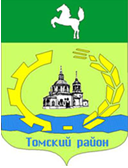 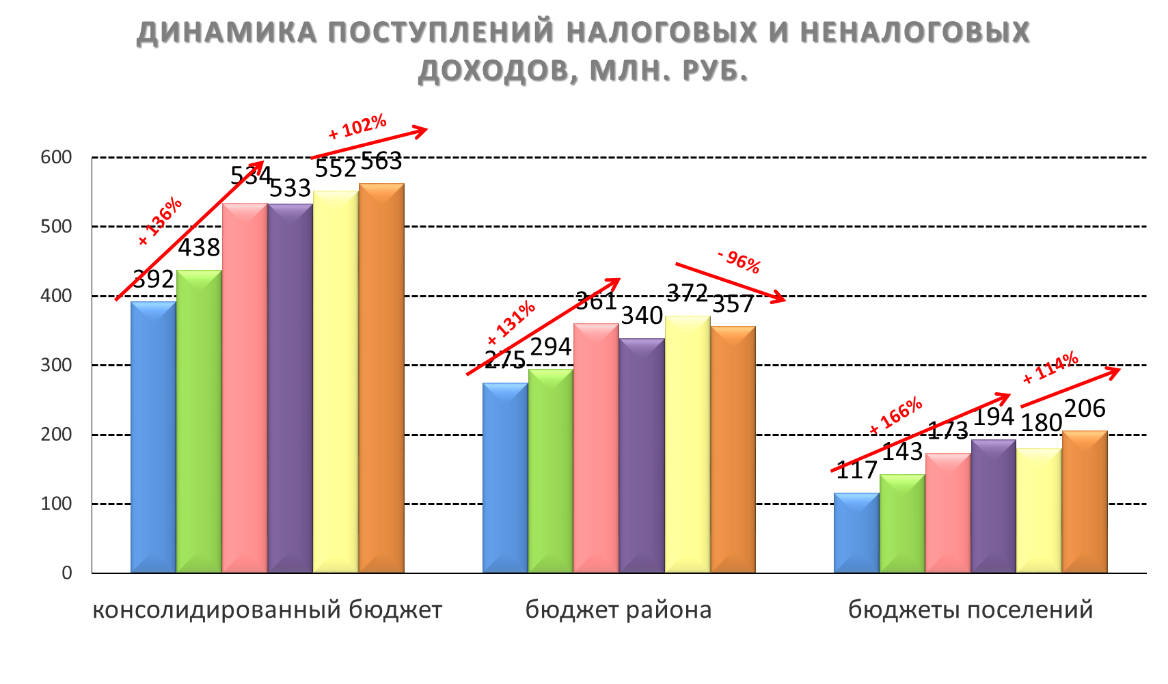 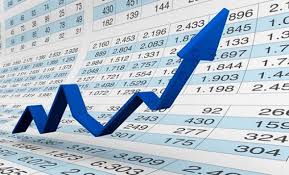 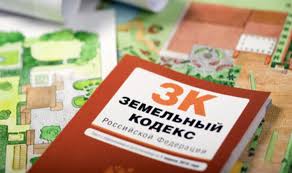 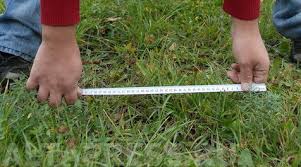 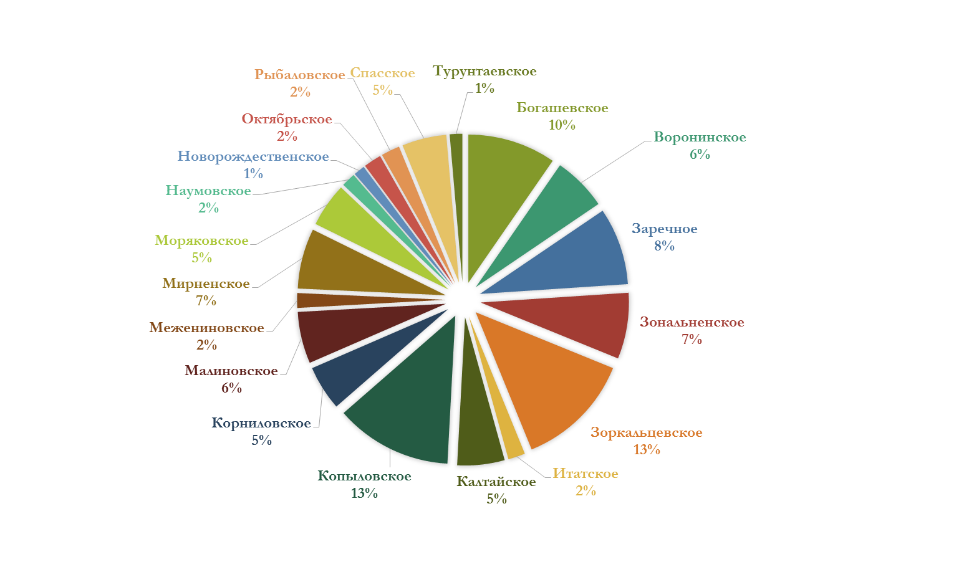 Оглавление:I. Основные показатели социально-экономического развития Томского района на 2017 г.ДемографияО положительных тенденциях развития района говорят, прежде всего, показатели численности населения. За 5 лет численность населения Томского района выросла с 71,5 тыс. человек в 2013 году до 75,2 тыс. человек в 2017 году, прирост за указанный период составил 105,1 % к 2013 году. Численность населения района в 2017 году составила 7 % от численности населения Томской области (1 078,3 тыс. чел).Также с 2013 года наблюдается естественный прирост населения в среднем на 179 человек в год. Коэффициент естественного прироста по итогам 2017 года составил 2,1 на 1000 человек к 2016 году. Весь анализируемый период характеризуется высоким уровнем миграционного прироста, который составил в среднем около 740 человека в год. Рынок трудаЗа 5 лет численность экономически активного населения увеличилась на 9,8 %, с 37,8 тыс. человек в 2013 году до 41,5 тыс. человек в 2017 году, при этом уровень регистрируемой безработицы не изменился и составил 1,0 % (411 чел.) от экономически активного населения Томского района, что ниже аналогичного показателя по Томской области, который составил 1,27 % (6 969 чел.).За 2017 год за содействием в поиске подходящей работы в ОГКУ «Центр занятости населения г. Томска и Томского района» обратились 1 882 человека, что на 13,9 % меньше, чем за 2016 год (2 187 чел.).На постоянную и временную работу из числа граждан, обратившихся по вопросу трудоустройства и состоявших на учете, за 2017 год трудоустроены 1 274 человека (за 2016 г.- 1 401 чел.). Из числа зарегистрированных безработных граждан за 2017 год трудоустроены 311 чел. (за 2016 г.- 384 чел.).В течение 2017 года в рамках ведомственной целевой программы Томской области «Содействие занятости населения Томской области» проведены следующие мероприятия:В общественных работах приняли участие 108 человек (за 2016 г.- 194 чел.).На временные работы были трудоустроены 565 несовершеннолетних граждан в возрасте от 14 до 18 лет в свободное от учебы время (за 2016 г.- 582 чел.).Профессиональное обучение проходили 125 безработных граждан (за 2016 г.- 94 чел.).Уровень жизни населенияСреднемесячная заработная плата в Томском районе начиная с 2013 года выросла в 1,2 раза с 25,2 тыс. руб. до 31,4 тыс. руб. Заработная плата в Томском районе ежегодно увеличивается в среднем на 8,5 %, однако относительно показателя по Томской области остается ниже в среднем на 22,3 % (в Томской области данный показатель за 2017 год составил 38,4 тыс. руб.).Наиболее высокая заработная плата в 2017 году сложилась в строительной сфере – 70,3 тыс. руб., наиболее низкая заработная плата в области здравоохранения и социальных услуг – 24,7 тыс. руб.Повышение доходов населения оказывает влияние на потребление, в частности оборот розничной торговли по крупным и средним предприятиям, который за 2017 года составил 692 476 тыс. руб., что составляет 116,6 % к аналогичному периоду прошлого года (593 835 тыс. руб.).Промышленное производствоЗа 2017 год крупными и средними предприятиями произведено промышленной продукции на сумму 13,6 млрд. руб., что на 5,4 % больше уровня 2016 года (12,9 млрд. руб.). Около 90 % в данной отрасли обеспечено объемом производства пищевых продуктов, который составляет 12,2 млрд. руб. и на 4,3 % превышает значение показателя 2016 года (11,7 млрд. руб.).Сельское хозяйствоОбъём производства сельскохозяйственной продукции в хозяйствах всех категорий в 2017 году составил 15 223 млн. руб., что на 0,5 % больше показателя 2016 года – 15 147 млн. руб. по причине начала работы реконструируемого цеха свинокомплекса «Томский» после проведенной санации.Инвестиции в основной капитал крупных организацийЗа 2017 год объем инвестиций в основной капитал крупных и средних предприятий района составил 2 349,6 млн. руб., что составляет 92,4 % к аналогичному периоду 2016 года.Более 61 % объема инвестиций в основной капитал крупных и средних организаций района в 2017 году составили инвестиции от организаций сельского и лесного хозяйства, охоты, рыбоводства и рыболовства, в результате реализации таких крупных инвестиционных проектов, как: свиноводческий комплекс «Томский» (АО «Сибирская Аграрная Группа»), животноводческий комплекс молочного направления на 1650 голов (ООО «Спас»), коровник на 240 голов (СПК (колхоз) «Нелюбино»), молочный комплекс на 800 голов (ООО СПК «Межениновский»), ферма мясного направления (КФХ Колпакова М.П.), картофелехранилище ангарного типа с системой микроклимата и оборудованием (ООО «Колпаков») и др.; 10,9 % - от  организаций обрабатывающих производств; 8,6 % - от организаций, обеспечивающих электрической энергией, газом и паром; кондиционирование воздуха.Жилищное строительствоВ течение 2017 года на территории Томского района введено – 183,8 тыс. кв. м. жилья (что на
9,6 % меньше, чем в 2016 году), в том числе индивидуальными застройщиками – 83,0 тыс. кв.м. В 2017 году произошло снижение показателя относительно уровня 2016 года в связи с тем, что в 2016 году выполнены основные объемы строительства в микрорайонах: «Южные ворота» п. Зональная станция (ОАО «ТДСК») и «Северный парк» окр. д. Кисловка (ООО Группа компаний «Карьероуправление»). Кроме того, в 2016 году активно оформлялись в собственность объекты индивидуального жилищного строительства по декларации (в т.ч. построенные ранее 2016 года). II. Мероприятия по повышению социально-экономического развития Томского районаСтратегическое планированиеВ соответствии с Федеральным законом от 6 октября 2003 года № 131-ФЗ «Об общих принципах организации местного самоуправления в Российской Федерации», статьей 31 Устава муниципального образования «Томский район» и  распоряжением Администрации Томского района от 07.10.2016 
№ 377-П «Об утверждении Порядка подготовки ежегодного отчёта Главы Томского района о результатах своей деятельности, деятельности Администрации Томского района и ее органов» подготовлен отчёт о результатах деятельности Главы Томского района и Администрации Томского района за 2016 год, в котором отражаются основные результаты развития района.В целях приведения нормативных правовых актов в соответствие с действующим законодательством в июле 2017 года внесены изменения в постановление Администрации Томского района от 23.08.2016 № 253 «Об утверждении Порядка разработки прогноза социально-экономического развития муниципального образования «Томский район» на среднесрочный и долгосрочный период».В октябре 2017 года в соответствии с указанным постановлением разработан Прогноз социально-экономического развития Томского района на 2018-2020 годы. При разработке основных показателей прогноза учтены предложения предприятий, организаций, учреждений, органов и структурных подразделений Администрации Томского района. Прогнозируемые стоимостные показатели на 2018 – 2020 годы рассчитаны по рекомендованным Минэкономразвития индексам-дефляторам. Прогноз социально-экономического развития муниципального образования «Томский район» разработан в составе трех основных вариантов – базового, консервативного и целевого. Исходя из сложившихся условий развития экономики предприятий муниципального образования «Томский район», базовый вариант принимается за основу. Главным фактором, определяющим динамику экономического развития территории, является сложившаяся производственная специализация (высокий удельный вес отраслей производства пищевых продуктов и сельского хозяйства), которая определяет основные черты экономического развития муниципального образования. Реализация муниципальных программ и оценка их эффективностиНа основании п. 9 Порядка проведения и критерии оценки эффективности реализации муниципальных программ Томского района, утвержденного постановлением Администрации Томского района от 28.06.2016 № 196 подготовлен сводный годовой доклад о ходе реализации и об оценке эффективности реализации муниципальных программ администрации Томского района за 2016 год.На основании данных, представленных в годовых отчетах, Управлением по экономической политике и муниципальным ресурсам Администрации Томского района проведена оценка эффективности в целом по муниципальной программе и включает в себя оценку эффективности основных мероприятий муниципальной программы, ведомственных целевых программ, входящих в состав муниципальной программы и подпрограмм муниципальной программы. Критериями оценки эффективности являются:1) достижение запланированных показателей реализации цели и задач муниципальной программы, показателей конечного результата основных мероприятий и ВЦП;2) освоение объема средств, направленных на реализацию муниципальной программы в целом, на реализацию подпрограмм муниципальной программы, основных мероприятий, ВЦП;3) качество управления муниципальной программой.Эффективность реализации программ определяется индивидуально по каждой муниципальной программе на основании Методики проведения и критерии оценки эффективности реализации муниципальных программ Томского района.Оценка эффективности реализации муниципальных программ осуществлялась по 173 показателям, из которых ожидаемое значение достигнуто по 143 показателям или 82,6%.Рейтинг эффективности муниципальных программ Томского района за 2016 год в порядке убыванияЗа 2016 год объем финансовых средств, направленных на реализацию 9 муниципальных   программ, составил 1 943,2 млн. рублей. Фактически освоено 1 801,3 млн. рублей, в том числе:  -  средств федерального бюджета – 62,3 млн. рублей (3,5 %);  -  средств областного бюджета – 1 246,3 млн. рублей (69,2 %);  -  средств местного бюджета – 414,5 млн. рублей (23,0 %);  -  средств внебюджетных источников – 78,2 млн. рублей (4,3 %).Решением Думы Томского района от 22.12.2016 №108 «Об утверждении бюджета Томского района на 2017 год и плановый период 2018 и 2019 годов» на реализацию муниципальных программ в 2017 году предусмотрены следующие средства:Работа с крупными инвестиционными проектамиВ Администрации Томского района (в том числе и на официальном сайте района) постоянно актуализируется реестр инвестиционных проектов, который на 2017 год насчитывает 30 проектов. Наиболее значимые из них:- в сфере жилищного строительства: строительство микрорайонов «Южные ворота» п. Зональная станция (ОАО «ТДСК») и «Северный парк» окр. д. Кисловка (ООО Группа компаний «Карьероуправление») и др.;- в сфере промышленного производства: промышленно-складской комплекс в Калтайском сельском поселении (ООО «Артлайф»), мобильные комплексы связи на базе автомобилей «КАМАЗ» (АО «НПФ «МИКРАН»), разработка Туганского ильменит-цирконового россыпного месторождения и строительство горно-обогатительного комбината, расположенного на территории Малиновского сельского поселения (ОАО «ТГОК «Ильменит») и др.;- в сфере сельского хозяйства: свиноводческий комплекс «Томский» (АО «Сибирская Аграрная Группа»), животноводческий комплекс молочного направления на 1650 голов (ООО «Спас»), коровник на 240 голов (СПК (колхоз) «Нелюбино»), молочный комплекс на 800 голов (ООО СПК «Межениновский»), ферма мясного направления (КФХ Колпакова М.П.), картофелехранилище ангарного типа с системой микроклимата и оборудованием (ООО «Колпаков») и др.;- в сфере туризма: первый сельский парк «Околица» (ООО МФК «Праздник Топора», ОГАУ «Центр делового сотрудничества и отдыха «Томь»), семилуженский культурно-исторический комплекс (строительство Дома-музея «Дорожный павильон Цесаревича») (инициатор -  Администрация Томского района) и др.Внедрение лучших практик улучшения инвестиционного климатаВ целях улучшения инвестиционного климата и развития предпринимательской деятельности, повышения конкурентоспособности экономики на территории муниципального образования «Томский район в конце 2015 года были выбраны 9 успешных муниципальных практик для внедрения на территории МО «Томский район», включённых в Атлас муниципальных практик.  Уполномоченным органом, ответственным за данное направление определено Управление по экономической политике и муниципальным ресурсам. В 2016 году были внедрены 4 муниципальные практики. В 2017 году все 9 успешных муниципальных практик были внедрены и реализуются в Томском районе: 1. Муниципальные практики в сфере нормативного обеспечения:1.1 № 2 «Разработка и размещение в открытом доступе Инвестиционного паспорта муниципального образования»;1.2 № 3 «Принятие комплекса нормативных актов, устанавливающих основные направления инвестиционной политики муниципального образования и развития малого и среднего предпринимательства»;1.3 № 6 «Внедрение системы оценки регулирующего воздействия проектов муниципальных нормативных правовых актов и экспертизы действующих муниципальных нормативных правовых актов, регулирующих вопросы, связанные с осуществлением предпринимательской деятельности»;1.4 № 8 «Ежегодное инвестиционное послание Главы муниципального образования с принятием инвестиционной декларации (инвестиционного меморандума)».2. Муниципальные практики в сфере информационного обеспечения:2.1 № 9 «Утверждение и публикация ежегодно обновляемого Плана создания объектов необходимой для инвесторов инфраструктуры в муниципальном образовании и порядка предоставления информации для размещения на Инвестиционной карте субъекта Российской Федерации»;2.2 № 11 «Формирование системы информационной и консультационной поддержки и популяризация предпринимательской деятельности, в том числе на базе многофункциональных центров предоставления государственных и муниципальных услуг»;3. Муниципальная практика в сфере организационного обеспечения:3.1 № 12 «Создание общественного совета по улучшению инвестиционного климата и развитию предпринимательства при Главе муниципального образования»;4. Муниципальные практики в сфере практического обеспечения:4.1 № 19 «Включение в перечень услуг, предоставляемых на базе многофункциональных центров предоставления государственных и муниципальных услуг, услуг, связанных с разрешительными процедурами в предпринимательской деятельности, а также в сфере поддержки субъектов малого и среднего предпринимательства»;4.2 № 22 «Формирование обоснованных эффективных ставок земельного налога и арендной платы за земельные участки для приоритетных категорий плательщиков».Работа трехсторонней комиссии по регулированию социально-трудовых отношенийВ 2017 году Управлением по экономической политике и муниципальным ресурсам организовано 4 заседания трехсторонней комиссии, в рамках которых рассмотрены следующие вопросы: О ситуации на рынке труда Томского района и мерах по содействию занятости населения; Об организации работодателями Томского района заблаговременного предоставления документов необходимых для назначения пенсий;Выполнение Регионального Соглашения о минимальной заработной плате в Томской области и Соглашения о социальном партнерстве между Администрацией Томского района, представителями профсоюзных организаций и работодателями Томского района на 2017-2019гг. за 1 полугодие 2017 года;Задолженность по заработной плате в организациях района;Исполнение майских указов Президента РФ в части заработной платы работников бюджетных отраслей и её индексации;Поступление страховых взносов в Пенсионный фонд и в ФСС;Ход проведения специальной оценки условий труда;О ходе выполнения отраслевых соглашений о социальном партнерстве;Трудоустройство инвалидов в организациях, осуществляющих деятельность на территории Томского района, и другие вопросы.Охрана труда и социально трудовые отношенияВ рамках мероприятий по информированию и пропаганде охраны труда в 2017 году было проведено два заседания Координационного совета по проблемам охраны труда, на которых:- подведены итоги работы по охране труда в Томском районе за 2016 год, - подведены итоги финансирования мероприятий по охране труда в организациях района за счет средств Фонда социального страхования Российской Федерации в 2016 году и задачи на 2017 год,  - заслушаны специалисты по охране труда трёх организаций, где произошли смертельные/тяжелые несчастные случаи на производстве, произошел рост количества несчастных случаев. - подведены итоги районного смотра - конкурса по улучшению условий труда за 2016 год.  В результате победителями были признаны МБОУ «Рассветовская СОШ», МБДОУ «Детский сад «Сказка» п. Зональная Станция», МБОУ «Воронинская СОШ», СПК (колхоз) «Нелюбино», ОГАУЗ «Томская районная больница», МАОУ «Зональненская СОШ». Впервые среди организаций из реального сектора экономики Томского района победителем признан СПК (колхоз) «Нелюбино».В рамках реализации муниципальной программы «Улучшение условий и охраны труда в Томском районе на 2016-2020 годы» в 2017 году специальную оценку условий труда провели на 260 рабочих местах организаций бюджетной сферы, что в 2 раза превысило плановые значения, утвержденные в Программе. Увеличение показателя обусловлено тем, что снизилась стоимость специальной оценки условий труда одного рабочего места.Всего за 2017 год осуществлена регистрация 8 коллективных договоров Администрацией Томского района. Общее количество зарегистрированных действующих коллективных договоров на территории Томского района - 88. Два крупных предприятия района заключили коллективные договоры: ООО «Межениновская птицефабрика» и ООО «СПК «Межениновский», что увеличило численность работников, охваченных коллективными договорами на 1889 человек. Общая численность работников, охваченных коллективными договорами в Томском районе в 2017 году, составила 9881 человек. III. Доходы бюджета Томского района и мероприятия по их повышениюАнализ и структура доходов бюджетаКонсолидированный бюджет Томского района на 2017 год представлен бюджетом Томского района и бюджетами 19 сельских поселений:За 2017 год в консолидированный бюджет Томского района поступило 577,442 млн. руб. налоговых и неналоговых доходов.Консолидированный бюджет Томского района в указанный период в среднем на 79,1 % представлен безвозмездными поступлениями (которые в 2017 году составили 2195 млн. руб.) и только на 20,8 % - налоговыми и неналоговыми доходами района и сельских поселений (577 млн. руб.).Анализируя динамику поступлений налоговых и неналоговых доходов консолидированного бюджета, необходимо отметить, что с 2014 года по 2017 год в бюджетах сельских поселений и Томского района наблюдался рост, в среднем на 3 %.В период 2015 и 2017 гг. наблюдался рост безвозмездных поступлений в районный бюджет и в бюджеты сельских поселений. В 2017 году сумма безвозмездных поступлений района составила 1864 млн. руб. или 114,1 % от уровня 2016 года и 108,2 % от уровня 2013 года. Безвозмездные поступления бюджетов сельских поселений составили 331 млн. руб. или 143,3 % от уровня 2016 года и 101,5 % к уровню 2013 года.НДФЛ по-прежнему остается бюджетообразующим налогом для района, в структуре налоговых и неналоговых доходов в 2017 году его доля составляет 64 %. В структуре доходов в 2017 году помимо НДФЛ следующими по объему поступлений являются:- доходы от аренды земельных участков, государственная собственность на которые не разграничена (11 %);- налог, взимаемый в связи с применением упрощенной системы налогообложения (7 %);- доходы от продажи земельных участков, государственная собственность на которые не разграничена (4 %);- единый налог на вмененный доход (3 %);- доходы, получаемые в виде арендной платы за земельные участки, находящиеся в собственности муниципального района (2 %);- плата за негативное воздействие на окружающую среду (3 %);- акцизы (2 %);- налог на добычу полезных ископаемых (2 %);- доходы от аренды имущества, находящего в собственности района, доходы от продажи земельных участков, находящихся в собственности района, налог, взимаемый в связи с применением патентной системы налогообложения, единый сельскохозяйственный налог и штрафы, санкции, возмещение ущерба (около 2 %).За 2017 год в консолидированный бюджет Томского района поступило 577,4 млн. руб. налоговых и неналоговых доходов.Темп увеличения исполнения налоговых и неналоговых доходов за 2017 год к соответствующему периоду прошлого года в приведенных нормативах отчислений от налога на доходы физических лиц составляет 100,4%.Увеличение поступлений налога на доходы физических лиц составляет 107 % к соответствующему периоду прошлого года, что связано с увеличением дополнительного норматива отчислений данного налога (в 2016 г. – 15,17 %, в 2017 г. – 16,41 %), а также уплатой налогов:- Томским Управлением по организации общественного питания ООО «Газпром питание» перечисление налога осуществляют с августа 2016 г., уплачено за 2017 г. – 5 657 тыс. руб.; за август-декабрь 2016 г. – 2 519 тыс. руб.,- Томским филиалом ООО «КИТ-ЛИДЕР», поставленным на налоговый учет 12.09.2016 г. – уплачено за 2017 г. – 3 755 тыс. руб.; сентябрь-декабрь 2016 – 871 тыс. руб.,- ОАО «Копыловский керамический завод МПО» (конкурсное производство) погашение требований, участвующих в составе второй очереди реестра кредиторов – 2 679 тыс. руб.;- ЗАО «ТОМЬ» (конкурсное производство) погашение задолженности, включенной в реестр требований кредиторов второй очереди на основании решения Арбитражного суда Томской области от 13.03.15 г. - 704 тыс. руб. и оплата пени в размере 70 тыс. руб.Уплачено по актам выездных проверок:- ООО "Сиб-рекон " – 2 620 тыс. руб.;- ООО "Восточная водяная компания" – 1 066 тыс. руб.;- ООО "Восточная компания" – 676 тыс. руб.;- ООО "Жилищная компания Томского района" – 509 тыс. руб.;- ИП Савкиным Е.В., - уплачено за 2017 г. – 505 тыс. руб.;- ООО "Сибирская нива" – 385 тыс. руб.;- ООО "Южная тепловая компания" – 372 тыс. руб.Поступления налога, взимаемого в связи с применением упрощенной системы налогообложения, увеличились в 1,4 раза, за счет: - ООО «КОМРЕСУРС» в 2017 г. уплачено за 2016 г. – 3 601 тыс. руб.  (начислено за 2016 г. – 3 783 тыс. руб. – увеличение налогооблагаемой базы за счет включения доходов от реализации недвижимого имущества) и уплачены авансовые платежи за 1 и 2 кварталы 2017 г. в сумме 122 тыс. руб.;- ООО "АЛЬЯНС СП" за 2017 г. уплачено 2 781 тыс. руб., в т.ч. по начислению за 2016 г. – 2 385 тыс. руб.; за 2016 г. уплачено 266 тыс. руб.;- ИП Батраковым Р.Э. – произведена уплата задолженности по акту проверки в сумме 1 076 тыс. руб.,- ООО "Восточная инвестиционная газовая компания" в 2017 г. погашена задолженность по начислению за 2016 г. - 946 тыс. руб.;- Погадаевым С.И. – произведена уплата за 2017 г. в сумме 872 тыс. руб.;- ООО «ЭКО – Фабрика сибирский кедр» уплачено в 2017 г. – 858 тыс. руб., (поставлено на налоговый учет 04.08.2016 г.), в 2016 г. уплачено 50 тыс. руб.Поступления по налогу, взимаемому в связи с применением патентной системы налогообложения увеличились в 2,6 раз за счет увеличения количества налогоплательщиков, заявивших право на патент.Увеличение поступлений налога на имущество физических лиц на 12,4% произошло за счет уплаты налога по начислениям за 2016 год и погашения задолженности за 2015 г.Увеличение доходов от использования имущества, находящегося в государственной и муниципальной собственности на 24% произошло за счет уплаты арендной платы за земельные участки за прошлый период: - ООО «Томскнефтепереработка» - 3 089,1 тыс. руб.; -  ООО «Велес-40» на сумму 754, 8 тыс. руб.;-  АО ТГОК «Ильменит» - 735,7 тыс. руб.;-  ПАО «Мобильные ТелеСистемы» - 715,7 тыс. руб.; -  ИП Карпилянский О.Г. – 526,3 тыс. руб.-  ЖСК «Октябрь-2013» - 508,9 тыс. руб.;-  ООО «Кудровский карьер» - 307,3 тыс. руб.;-  ООО «Петровское» - 227,09 тыс. руб.;-  ООО «Баранцевское» - 184,9 тыс. руб.;-  ЖСК «Снегири» - 164,6 тыс. руб.-  ООО «Сибтрансмаш» - 128,7 тыс. руб.; -  ДНП «Лесные горки» - 97,5 тыс. руб.; -  ООО “Концернъ” – 95,08 тыс. руб.;-  ООО «Ирина» - 94,48 тыс. руб.;-  ООО «Сибирские инертные материалы» - 66,6 тыс. руб.;-  ИП Амелина Т.Н. на сумму 60,5 тыс. руб.;-  ООО “Сиблесмаркет” – 51,59 тыс. руб.;-  СНТ “Солнечный” – 46,04 тыс. руб.;-  ИП Катышев Ю.Н. – 34,53 тыс. руб.;-  СНТ “Ветеран – 3” – 32,89 тыс. руб.;-  ГК «Весна» - 31, 03 тыс. руб.; -  ООО “Надежда” – 26,89 тыс. руб.Увеличение поступлений также связано с поступлением платежа за аренду имущества, находящегося в собственности МО «Томский район» от ООО «Волна», который не был предусмотрен в плане на 2017 г., а также с заключением новых договоров аренды с ООО «Газпром Газораспределение Томск», без проведения торгов.Увеличение доходов от продажи материальных и нематериальных активов на 103,9 % связано с большим количеством обращений граждан на перераспределение земельных участков, а также продажей двух земельных участков, выделенных под крестьянские фермерские хозяйства на сумму 292,7 тыс. руб., продажей земельных участков, находящихся в собственности муниципального образования «Томский район» ООО Агрофирма «Зоркальцевская», а также продажей двух земельных участков с аукционов на сумму 1 139 тыс. руб.  по договорам, заключенным с Администрацией Богашевского сельского поселения (в период действия полномочий органов местного самоуправления сельских поселений по распоряжению земельными участками, государственная собственность на которые не разграничена). Наиболее крупные сделки купли-продажи земельных участков за 2017 год: - АО «Сибирская Аграрная Группа» - 3 502,89 тыс. руб.;- ООО «Артлайф» - 1 867,80 тыс. руб.;- ООО «Томский научно-производственный рыбоводный комплекс» - 311,52 тыс. руб.;- ИП КФХ Бурденов А.П. – 197,57 тыс. руб.;- Траксель Е.В. – 193,96 тыс. руб.;- Сапович Е.В. – 140,48 тыс. руб.;- Рудиков С.А. – 132,47 тыс. руб.;- Кожевникова А.Г. – 114,92 тыс.  руб.;- ООО «Аэропорт Томск» - проведены две сделки на сумму – 108,03 тыс. руб.;- ИП КФХ Зубков А.В. – 95,17 тыс. руб.; - ИП Катышев Ю.Н. – 93,14 тыс. руб.;- Насибуллина А.Т. – 81,78 тыс. руб.;- Мартынова О.Н – 78,71 тыс. руб.,- Болсуновская Л.М. – 78,19 тыс. руб.; - Дубровина Г.И. -78,19 тыс. руб.;- ИП Благова М.В. – 53,91 тыс. руб.;- ИП КФХ Гуммер В.А. – 47,58 тыс. руб.Доходы от поступлений по земельному налогу в 2017 г. составили 99,96 % к уровню 2016 г. Значительного роста поступлений не произошло, что связано с пересмотром кадастровой стоимости земельных участков, которое приводит к выпадающим доходам бюджетов сельских поселений (например, Зоркальцевское (8,4 млн. руб.), Воронинское, Зональненское сельские поселения).На 01.01.2018 г. наблюдается снижение поступлений по следующим источникам доходов:Показатель поступлений по единому налогу на вмененный доход для отдельных видов деятельности снизился на 2,9 % за счет снятия с учета организаций в качестве налогоплательщика единого налога на вмененный доход для отдельных видов деятельности (ООО "Чародей ", ПО "Тимирязевец", ООО "Паллада", ООО "ТОЯН", ООО "Ирина", ООО "Флагман", ООО "Велес", ООО "Хризолит"), а также в связи с изменением физических показателей (Гауэр В.И., Грачев И.Н., Титов В.А.).По единому сельскохозяйственному налогу произошло снижение на 71,4% за счет СПК "Нелюбино", который в 2016 г. уплатил 1 984 тыс. руб., в т.ч. по начислению за 2015 г. – 1 924 тыс. руб. (за счет субсидий на строительство коровника на 240 голов), по декларации за 2016 г. к уплате 0 тыс. руб. -  за счет превышения сумм расходов над доходами (23.12.2016 введен в эксплуатацию коровник).По налогу на добычу общераспространённых полезных ископаемых произошло снижение на
41,6 % за счет: - АО "ТГОК "Ильменит" – в соответствии с условиями пользования недрами организация завершила опытно-промышленную разработку Южно-Александровского участка Туганского месторождения. Работы по добыче и обогащению рудных песков прекращены с 01.07.2016 г. - за 9 месяцев 2016 г. уплачено 523 тыс. руб.; - АО "ЭЛЕОНОР" – в 2017 г. добыча не осуществлялась, т.к. гравийно – песчаная смесь, добытая в 2016 г. была не полностью реализована, в 2016 г. уплачено – 1 509 тыс. руб.;- ООО "Кандинский гравий ТДСК" – снижение добычи полезных ископаемых произошло в связи с уменьшением технического оснащения, в 2017 г. уплачено -  1 607 тыс. руб. (начислено 1 607 тыс. руб.), в 2016 г. взыскано по камеральной проверке пеня в сумме 267 тыс. руб., по выездной проверке уплачено 388 тыс. руб., в 2016 г. уплачено – 2 131 тыс. руб. (начислено – 2 137 тыс. руб.);- ООО "БАРАНЦЕВСКОЕ" (с 26.12.2016 г. введено конкурсное производство) – не уплачена задолженность в сумме 1 600 тыс. руб. (начисления за июль, октябрь, декабрь 2016 г., март, август, ноябрь 2017 г.), в 2016 г. уплачено 191 тыс. руб.,Плата за негативное воздействие на окружающую среду снизилась на 45,6 % по сравнению с соответствующим периодом прошлого в связи с уплатой в 2016 г. задолженности прошлых лет, основным плательщиком УМП «Спецавтохозяйство г.Томска».Показатель поступлений штрафов, санкции, возмещение ущерба относительно соответствующего периода прошлого года снизился на 38,2 % в результате значительного уменьшения поступлений от денежных взысканий, налагаемых органами внутренних дел.Работа межведомственной комиссии по мобилизации доходов в бюджет Томского районаВ 2017 году Управлением по экономической политике и муниципальным ресурсам проведено 10 заседаний межведомственной комиссий по мобилизации доходов в бюджет Томского района, на которых были приглашены и заслушаны 41 организация и 67 индивидуальных предпринимателей. Общая сумма рассмотренной задолженности составила 106 224,45 тыс. руб. из них: по налогам и страховым взносам – 83 202,8 тыс. руб., по аренде земли – 23 021,65 тыс. руб.В адрес должников направлены требования по погашению задолженности по налоговым, внебюджетным и арендным платежам. Подготовлены документы в Арбитражный суд для взыскания задолженности по арендным платежам за землю. В ИФНС России по Томскому району направлены письма по вопросу включения организаций, имеющих задолженность, в план выездной налоговой проверки. Об организациях-недропользователях, имеющих задолженность перед бюджетом Томского района, направлялась информация в Комиссию по организации взаимодействия и координации деятельности исполнительных органов государственной власти Томской области и территориальных органов федеральных органов исполнительной власти в сфере недропользования при Департаменте по недропользованию и развитию нефтегазодобывающего комплекса Администрации Томской области.                                                                                                                                                                          В рамках работы комиссии комитетом по экономике постоянно ведётся мониторинг принятых решений, который позволяет своевременно отслеживать результаты выполнения протокольных поручений.По результатам работы комиссии должниками в течение 2017 года была оплачена задолженность в сумме 14 479,98 тыс. руб. по налоговым платежам, платежам во внебюджетные фонды и арендным платежам за землю:- ИП Хугашвили Георгий Абрамович в сумме 9,37 тыс. руб.;- ИП Мандрик Андрей Анатольевич в сумме 7,67 тыс. руб.;- ООО «Парус-Консалтинг» в сумме 61,79 тыс. руб.;- ООО «Северск» в сумме 56,20 тыс. руб.;- ИП Канаева Светлана Николаевна в сумме 25,57 тыс.  руб.;- ООО «Томскнефтепереработка» в сумме 2 736,0 тыс. руб.;- ООО «Курлекский карьер ТИСК» в сумме 466,65 тыс. руб.; - ООО «Песок ТИСК» в сумме 379,39 тыс. руб.;- ООО «Коларовское» в сумме 360,00 тыс. руб.;- ИП Амелина Татьяна Николаевна в сумме 90,00 тыс. руб.;- ЖСК «Снегири» в сумме 164,6 тыс. руб.;- Миронов Юрий Михайлович в сумме 20,00 тыс. руб.;- ООО «Ветеран-3» в сумме 24,31 тыс. руб.;- ИП  Карпилянский Олег Геннадьевич в сумме 526,3 тыс. руб.; - СНТ « Солнечный» в сумме 50,98 тыс. руб.;- ООО «Реконструкция» в сумме 64,81 тыс. руб.;- ООО «Перовское» в сумме 146,52 тыс. руб.;- ООО «Велес-40» в сумме 754,8 тыс. руб.;- ДНП «Лесные горки» в сумме 97,5 тыс. руб.;- ЖСК «Октябрь-2013» в сумме 508,9 тыс. руб.;- АО «ТГОК «Ильменит» в сумме 735,7 тыс. руб.;- ООО «Кудровский карьер» в сумме 3 734,60 тыс. руб.;- ООО «Баранцевское» в сумме 2 393,42 тыс. руб.;- ООО «Сибирские инертные материалы» в сумме 173,65 тыс. руб.;- Чубирко Александр Иванович в сумме 43,70 тыс. руб.;- ООО «Лесное» в сумме 40,00 тыс. руб.;- ООО «Лада» в сумме 30,92 тыс. руб.;- ООО «Викинг» в сумме 141,04 тыс. руб.;- ООО «Сиблесмаркет» в сумме 31,43 тыс. руб.;- ООО «Семилуженское» в сумме 500 тыс. руб.; - ООО «Ирина» в сумме 73,18 тыс. руб;- ООО «Энергопарк» в сумме 31,0 тыс. руб.За период с 01.01.2017 года по 01.01.2018 года по инициативе Управления по экономической политике и муниципальным ресурсам было подано 41 заявление, в том числе исковых заявлений о расторжении договоров аренды земельных участков и взыскании задолженности по арендной плате и пене - 38. Сумма, заявленная к взысканию в судебном порядке, составила 12 293,1 тыс. руб.:- ЖСК «Снегири» 6 исковых заявлений на общую сумму 135,36 тыс. руб.;- ООО «Сиблесмаркет» сумма иска 56,17 тыс. руб.;- ДНП « Осень» сумма иска 55,29 тыс. руб.;- СНТ «Елань» сумма иска 40,05 тыс. руб., а также о признании сделки недействительной;- ДПК «Офицеры», о признании недействительным расторгнутого договора;- ООО «Томскнефтепереработка» 17 исковых заявлений на общую сумму 9 843,81тыс. руб.;- ТСЖ «Зоркальцево» сумма иска 50,77 тыс. руб.;- ДНП «Чистые ключи» о признании недействительным (ничтожным) договора аренды;- ДНП «Поселок Жемчужный» сумма иска 102,59 тыс. руб.;- АО «Туганский горно-обогатительный комбинат «Ильменит» 6 исковых заявления на общую сумму иска 675,78 тыс. руб.;- ООО «Велес-40» сумма иска 344,06 тыс. руб. (пени);- ООО «Реконструкция» 2 исковых заявления на общую сумму 110,73 тыс. руб.- Кулешову Павлу Геннадьевичу сумма иска 878,49 тыс. руб. В 2017 году рассмотрены и приняты положительные решения по 31 делу. Сумма, взысканная в судебном порядке, составляет 6 894,9 тыс. руб., в том числе, в отношении должников:- ИП Баскова В.В. на сумму 132,14 тыс. руб. (в том числе основная сумма 113,69 тыс. руб.);- ООО «СибирьСтройКомфорт» на сумму 95,32 тыс. руб. (в том числе основная сумма 81,61 тыс. руб.);- ООО «Курлекский карьер ТИСК»  на сумму 6,29 тыс. руб. пени;- ООО «Корсар» на сумму 586,53 тыс. руб. (в том числе основная сумма 491,55 тыс. руб.);- ТСЖ «Снегири» 6 исковых заявлений на общую сумму 107,17 тыс. руб. (в том числе основная сумма 82,55 тыс. руб.);- ООО «Сиблесмаркет» на сумму 13,31 тыс. руб.;- ДНП « Осень» на сумму 51,47 тыс. руб.;- ООО «Томскнефтепереработка» 8 исковых заявлений на общую сумму 5 062,90 тыс. руб. (в том числе основная сумма 4 601,40 тыс. руб.);- СНТ «Елань» на сумму 40,05 тыс. руб. (в том числе основная сумма 38,58 тыс. руб.), решение суда в части признания сделки недействительной - отказать в удовлетворении;- ДНП «Поселок Жемчужный» на сумму 102,59 тыс. руб. (в том числе основная сумма 60,72 тыс. руб.);- ДНП «Чистые ключи» решение суда - иск удовлетворен полностью, договор аренды земельного участка признан недействительным;- ТСЖ «Зоркальцево» - на сумму 6,58 тыс. руб. (в том числе основная сумма 6,32 тыс. руб.);-АО «ТГОК Ильменит» 6 исковых заявлений на сумму 675,75 тыс. руб., (в том числе основная сумма 562,15 тыс. руб.), указанная сумма была оплачена в рамках судебного разбирательства;- ДПК «Офицеры» решение суда о признании недействительным расторгнутого договора – отказано в удовлетворении иска. Рассматривается апелляционная жалоба, поданная Администрацией Томского района на решение Арбитражного суда Томской области.- ООО «Велес-40» решение суда - оставить без рассмотрения исковое заявление на взыскание задолженности.- ООО «Реконструкция» на сумму 14,88 тыс. руб. пени.Привлечение к постановке на налоговый учет юридических лиц, имеющих обособленные подразделения на территории Томского района.Управлением по экономической политике и муниципальным ресурсам постоянно ведётся работа по выявлению юридических лиц, осуществляющих свою деятельность на территории Томского района и поставленных на налоговый учёт в других районах. В 2017 году в адрес 21 юридического лица и ИФНС России по Томскому району направлены письма с требованием обеспечить постановку на учет обособленных подразделений для целей уплаты НДФЛ: - ООО «Песок-ТИСК»;- ООО «ТомскСиб-Ресурс»;- ООО «Чичкаюльский Леспромхоз»; - ООО «Южный карьер»;  - ООО «Томлесдрев»;- ООО «Спас» (на территории Турунтаевского СП);- ООО «Производственно-технический комплекс»;- ООО «Промышленная механика»;- ООО «Васария»;- ООО «Радуга Чудес»;- ООО «Кондиторг»;- ООО «Интелстрой»;- ООО «Сион»;- ООО «Завод строительных материалов «Беформ»;- ООО «Томскпрострой»;- ООО «Инертные материалы»;- ООО «ПСК «Топ Бетон»;- ООО «Сибирские просторы»;- ООО «Инертные материалы»;- ООО «Спар-Томск»; - ООО «Глобал-Маркет».Поставлены на налоговый учет обособленные подразделения: ООО «Южный карьер», ООО «Спас» (на территории Турунтаевского СП), ООО «Радуга Чудес», ООО «Интелстрой», ООО «Сибирские просторы», ООО «Спар-Томск».ООО «Глобал-Маркет» предоставило пояснение, что организация не осуществляет деятельность на территории Томского района.              В рамках соглашения об информационном взаимодействии между Инспекцией Федеральной налоговой службы по Томскому району и Администрацией Томского района в течение 2017 года в целях содействия регистрации обособленных подразделений на территории Томского района ежеквартально направлялась информация об исполнителях по муниципальным контрактам, срок поставки товаров (выполнения работ, оказания услуг) по которым превышает 1 месяц, перечни юридических лиц - арендаторов земельных участков на территории Томского района, перечни юридических лиц-арендаторов объектов недвижимости на территории Томского района, перечни юридических лиц, получивших разрешение и согласование на ведение деятельности в сфере недропользования, не зарегистрированных в ИФНС по Томскому району, а также сведения о собственниках земельных участков из категории земель сельскохозяйственного назначения, уведомивших Администрацию Томского района о намерении продать земельный участок в соответствии со ст. 8 Закона Томской области от 13.10.2003 № 135-ОЗ «Об обороте земель сельскохозяйственного назначения в Томской области».Работа по легализации неформальной занятостиВ 2017 году Управлением по экономической политике и муниципальным ресурсам продолжено принятие мер по снижению неформальной занятости, легализации серой заработной платы, проведено 11 выездных мероприятий в Малиновском, Наумовском, Турунтаевском, Заречном, Моряковском, Рыбаловском, Калтайском, Межениновском, Воронинском сельских поселениях. Проведен мониторинг по 3196 юридическим лицам и индивидуальным предпринимателям:Проведена сверка информации по наёмным работникам с ИФНС России по Томскому району, Пенсионным фондом РФ в Томском районе по информации, полученной Управлением по экономической политике и муниципальным ресурсам от различных органов власти и управления:- по арендаторам муниципального имущества (Администрация Томского района и Администрации сельских поселений);- по хозяйствующим субъектам, получившим государственную и муниципальную поддержку на развитие своей деятельности (Администрация Томского района);- по предприятиям ЖКХ, использующим муниципальное имущество (Администрация Томского района).В результате проведенной работы выявлено 1845 работника, с которыми не заключены трудовые договоры. Работодателям направлены письма о необходимости принятия мер по обеспечению трудовых и пенсионных прав своих работников и предоставлении информации в Администрацию Томского района. Информация о работодателях, использующих труд наемных работников без официального трудоустройства, направлена в прокуратуру и государственную инспекцию труда. По результатам проведённых мероприятий работодателями – нарушителями было заключено 1125 трудовых договоров с наемными работниками.IV. Мероприятия по поддержке малого и среднего предпринимательстваСостояние малого и среднего предпринимательстваРазвитие малого и среднего предпринимательства является стратегическим направлением для социально-экономического развития Томского района. В условиях сложившейся финансово-экономической ситуации задача по созданию условий для развития малого и среднего предпринимательства требует особого внимания.Общая сумма налоговых поступлений в бюджет Томского района от предпринимательской деятельности в 2017 году составила 37 940,6 тыс. руб., что к уровню 2016 года составляет 115,8 % (увеличение на 5 186,0 тыс. руб.).В 2017 году был проведен анализ целесообразности корректировки коэффициента базовой доходности (К2) по ЕНВД в Томском районе. Анализ показал, что увеличение корректирующих коэффициентов будет иметь негативные последствия в виде увеличения нагрузки на субъекты малого и среднего предпринимательства, в то время как уменьшение корректирующих коэффициентов приведет к выпадающим доходам бюджета Томского района. Количество Индивидуальных предпринимателей без образования юридического лица на 1 января 2018 года увеличилось на 142 единицы по отношению к 1 января 2017 года и составило 1853 единицы. На 1000 жителей района приходится 25 индивидуальных предпринимателей.Количество субъектов малого и среднего предпринимательства на 01.01.2018 составило 2967 единиц, что на 1,4 % больше данного показателя по состоянию на 01.01.2017 (2926 единиц).Общая численность работающих в сфере малого и среднего предпринимательства – 5,8 тыс. чел. Поддержка субъектов малого и среднего предпринимательства в Томском районе осуществляется посредством реализации муниципальной программы «Развитие малого и среднего предпринимательства на территории Томского района, на 2016-2020 годы», которая направлена на формирование условий для развития малого и среднего предпринимательства в Томском районе.Программа реализуется путем предоставления субъектам малого и среднего предпринимательства информационной, консультационной, имущественной, финансовой поддержки. Механизмы реализации программы, ее программные мероприятия определены исходя из основной цели Программы и задач, необходимых для решения поставленной цели.В 2017 году специалистами сектора потребительского рынка и малого предпринимательства совместно со специалистами организаций инфраструктуры поддержки предпринимательства дано более 200 консультаций по вопросам открытия и ведения бизнеса. В апреле 2017 года муниципальное образование «Томский район» участвовало в конкурсном отборе поддержки муниципальных программ развития малого и среднего предпринимательства. На реализацию муниципальной программы в 2017 году было выделено из бюджета Томского района 250,0 тыс. руб., а из средств областного бюджета – 732,7 тыс. руб., в том числе: - на проведение мероприятий «Организация и проведение мероприятий в рамках празднования профессионального праздника – Дня Российского предпринимательства в Томском районе в размере 70,0 тыс. из местного бюджета и 99,0 тыс. руб. из областного бюджета;- на проведение мероприятий «Организация и проведение районных, межрайонных конкурсов между субъектами малого и среднего предпринимательства, организация и проведение выставок, ярмарок» в размере 80,0 тыс. руб. из местного бюджета и 113,7 тыс. руб. из областного бюджета.    - на предоставление иного межбюджетного трансферта Моряковскому сельскому поселению на обеспечение деятельности организации, являющейся управляющей компанией Моряковский бизнес-инкубатор– 50,0 тыс. руб. из местного бюджета и 450,0 тыс. руб. из областного бюджета;- на оказание услуги по организации и проведению мероприятий, направленных на вовлечение молодёжи в предпринимательскую деятельность (проведение семинара ООО «Центр бизнес-технологий» - 50 тыс. руб. местного бюджета и 70,0 тыс. руб. из областного бюджета;Основное финансирование программы в 2017 году – 50,88 % направлено на предоставление иного межбюджетного трансферта Моряковскому сельскому поселению на обеспечение деятельности организации, являющейся управляющей компанией Моряковского бизнес-инкубатора.С целью популяризации предпринимательской деятельности в 2017 году проводились следующие мероприятия: проведено праздничное мероприятие «День российского предпринимательства в Томском районе», израсходовано 70 тыс. рублей. На мероприятии присутствовало более 50 предпринимателей района. Для поздравления были приглашены представители Думы Томского района, налоговой инспекции Томского района, пенсионного фонда. Для предпринимателей организован праздничный концерт, 19 предпринимателей района были награждены почетными грамотами Администрации района. Всем награжденным вручены подарки, был организован праздничный фуршет; в течение года публиковались материалы по пропаганде и популяризации предпринимательской деятельности на сайте Администрации Томского района (о проведении обучающих семинаров для молодежи, дня Комитета по лицензированию Администрации Томской области, о проведении ежегодного районного Конкурса предприятий торговли и общественного питания на лучшее праздничное новогоднее оформление и праздничное обслуживание населения на территории Томского района); в течении двух дней 20 и 21 ноября 2017 в конференц-зале ООО «Центра бизнес-технологий» (ТЦ «Статус») был проведен обучающий семинар, направленный на обучение, развитие молодёжного предпринимательства в Томском районе. В мероприятии приняли участие около 30 молодых людей, жителей Томского района. За два учебных дня участники мероприятия узнали о механизмах поддержки стартующего бизнеса, технологиях разработки бизнес-плана, вопросах государственной регистрации бизнеса, выборе системы налогообложения. Программа включала в себя деловые игры и практикум. По окончании обучения всем участникам были выданы сертификаты;в течение четырех дней с 27 по 30 ноября 2017 в конференц-зале ООО «Центра бизнес-технологий» (ТЦ «Статус) были проведены два обучающих семинара, направленные на обучение, развитие молодёжного предпринимательства в Томском районе. В мероприятиях приняли участие около 40 учащихся из МБОУ «Зональненская СОШ» и МБОУ «Кисловская СОШ». За четыре учебных дня школьники узнали, как проходит путь к собственному бизнесу, кто такой лидер, меры измерения успешности и многое другое. Программа включала в себя деловые игры и практикум. По окончании обучения всем участникам были выданы сертификаты; в течение 2017 года постоянно обновлялся сайт «Малый бизнес Томского района» (www.mb.tradm.ru), где представлены полезные информационные материалы, новости, аналитические и обзорные материалы, которые могут быть использованы в работе субъектами малого и среднего бизнеса.Потребительский рынокОсновным направлением в экономике Томского района является развитие потребительского рынка, обеспечивающего удовлетворение потребностей в товарах народного потребления и услугах 75,2 тыс. жителей района. Потребительский рынок Томского район представлен 543 предприятиями, в том числе: в сфере торговли работают 358 предприятий, в сфере общественного питания - 63 предприятия, 1 предприятие в легкой промышленности, 79 предприятий в сфере бытового обслуживания, 42 предприятия в пищевой промышленности.В связи с внесением изменений в 2017 году в федеральное законодательство в части применения автоматизированной системы ЕГАИС и внедрению контрольно – кассовой техники нового поколения проводилась работа по разъяснению законодательства предпринимателям Томского района, в течении 2017 года были проведены 2 семинара для субъектов малого и среднего предпринимательства. Розничная торговляРозничная торговля входит в число ведущих отраслей экономики Томского района, перспективных для развития малого предпринимательства.Торговое обслуживание населения Томского района осуществляют 358 предприятий розничной торговли, в том числе 198 осуществляют торговлю товарами смешанного ассортимента, 62 магазина специализируются на продаже продовольственной группы товаров, 34 - на продаже непродовольственных товаров, 10 – супермаркетов и 54 - нестационарных торговых объекта. На территории Томского района действуют 51 торговая сеть, имеющая в своем составе от 2 до 6 магазинов (региональных – 8, местных- 43). Общая площадь магазинов торговых сетей составляет 16 571,2 кв. метров. В 2017 году открылся еще один супермаркет «Абрикос» в окрестности д. Ново-Михайловка и 2 специализированных магазина (зоомагазины в мкр. Южные -ворота).Оборот розничной торговли по крупным и средним предприятиям за 2017 год составил 823 303,9 тыс. рублей, что составляет 134,5 % к соответствующему периоду предыдущего года. Увеличение товарооборота произошло в основном из-за увеличения цен. В сфере торговли работают более 3,6 тыс. человек. В сфере торговли постоянно растет доля предприятий торговли, которые по уровню обслуживания, эстетическому, техническому состоянию соответствуют современным требованиям торговли. Строительство и ввод в эксплуатацию крупных предприятий современного формата, насыщенность товарами, оснащение современным торговым оборудованием позволили использовать новые методы и формы обслуживания сельских жителей. Созданы комфортные условия для покупателей, увеличились расчеты за товары с использованием пластиковых карт через терминалы. Так, в 251 магазине (85 % от общего числа магазинов) района можно воспользоваться услугами безналичного расчета. В 2016 г. таких магазинов было 147 (60 % от общего числа магазинов). Обеспеченность населения площадью стационарных торговых объектов составляет: продовольственная группа – 171,18 кв.м. на 1000 чел., непродовольственная группа -  171,21 кв.м на 1000 чел. Обеспеченность населения площадью нестационарных торговых объектов составляет: по продаже продовольственных товаров и сельскохозяйственной продукции -  4,26 ед. на 10000 чел., по продаже продукции общественного питания – 0 ед. на 10000 чел., по продаже печатной продукции – 0,26 ед. на 10000 чел.В январе 2017 года подведены итоги ежегодного конкурса предприятий торговли и общественного питания на лучшее праздничное новогоднее оформление и праздничное обслуживание населения на территории Томского района, состоялось награждение победителей.В июле 2017 года проведено торжественное награждение работников торговли в связи с профессиональным праздником.Управлением по экономической политике и муниципальным ресурсам Администрации Томского района в течении года прорабатывался комплекс модельных проектов нормативных правовых актов органов местного самоуправления сельских поселений, регулирующих вопросы размещения нестационарных торговых объектов на территории сельских поселений Томского района. Пакет документов направлен в Совет муниципальных образований Томской области для согласования с областной прокуратурой и тиражирования в другие муниципальные образования Томской области. Впервые специалистами Управления по экономической политике и муниципальным ресурсам Администрации Томского района было составлено 5 протоколов об административном правонарушении по статье 11.1 Кодекса Томской области об административных правонарушениях в отношении граждан, осуществляющих мелкорозничную торговлю без документов, подтверждающих право размещения нестационарного объекта. По всем правонарушениям граждане были привлечены к административной ответственности.Еженедельно специалистами сектора потребительского рынка и малого предпринимательства проводится мониторинг цен на продовольственные товары и ГСМ.Сравнительный анализ минимальных и максимальных цен 2017 года с 2016 годом по 14 торговым точкам показал увеличение цен на следующие товары:- мука пшеничная (сорт высший), 1 кг – минимальная стоимость увеличилась на 0,1 %, максимальная на 1,8 %;- крупа рисовая (сорт первый), 1 кг – минимальная стоимость снизилась на 4,2 %, максимальная увеличилась на 12,8 %;- крупа гречневая (сорт первый), 1 кг –– минимальная стоимость снизилась на 24,8 %, максимальная на 2,4 %;- макаронные изделия (сорт высший), 1 кг – минимальная стоимость снизилась на 0,5 %, максимальная на 12,4 %;- масло подсолнечное рафинированное, 1 л - минимальная стоимость снизилась на 9,5 %, максимальная на 0,8 %;- сахар песок, 1 кг – минимальная стоимость снизилась на 8,7 %, максимальная на 9,3 %;- соль поваренная, 1 кг – минимальная стоимость снизилась на 4,7 %, максимальная на 18,4 %;- чай черный байховый, 1 кг – минимальная стоимость снизилась на 0,4 %, максимальная на 8,8 %;- вода питьевая столовая, 5 л. – минимальная стоимость увеличилась на 0,2 %, максимальная снизилась на 0,3 %;- изделия колбасные вареные, 1 кг - минимальная стоимость снизилась на 6,1 %, максимальная увеличилась на 4,4 %;- мясо кур, 1 кг – минимальная стоимость увеличилась на 1 %, максимальная 0,2 %; - рыба мороженая, 1 кг - минимальная стоимость увеличилась на 24 %, максимальная на 7,9 %;- рыба копченая, 1 кг - минимальная стоимость снизилась на 0,9 %, максимальная увеличилась на 5,7%;- хлеб белый из пшеничной муки, 1 шт. - стоимость увеличилась на 7 %:- молоко питьевое (м.д.ж. 2,5-4 %), 1 кг – стоимость минимальная снизилась на 1,1 %, максимальная увеличилась на 0,8%;- масло сливочное (м.д.ж. 82,5 %), 1 кг – минимальная стоимость снизилась на 18 %, максимальная увеличилась на 15 %;- картофель свежий, 1 кг- стоимость увеличилась на 0,7%.Цены на ГСМАИ 95 - стоимость увеличилась на 5,64 %;АИ 92 - стоимость увеличилась на 7,29 %;АИ 80 - стоимость увеличилась на 10,6 %;ДТ – стоимость увеличилась на 15,38 %.Пищевая промышленностьПищевая промышленность Томского района представлена 42 предприятиями, в том числе: 4 - предприятия по переработке мяса, 9 - по переработке молока, 12- по производству хлеба и хлебобулочных изделий, 6 - по производству кондитерских изделий, по 2 – переработка рыбной продукции, по 1- производство пива, производство геркулеса, переработка орехов, сухофруктов, переработка и консервирование овощей, производство повидла, производство травяных настоев и чаев. Количество занятых работников в пищевой промышленности – 4,8 тыс. чел.Общественное питаниеОборот общественного питания по крупным и средним предприятиям в 2017 году составил 33,4 млн. рублей, или 64,4 % к 2016 году, что связано ситуацией в экономике страны и снижением покупательского спроса.Сектор общественного питания района представлен 63 предприятиями общественного питания, в том числе 47 объектами общественного питания закрытой сети в учреждениях образования, здравоохранения и на предприятиях и организациях. Стационарных объектов открытой сети - 12 предприятий, нестационарных объектов - 4. Предприятия общественного питания открытого типа представлены в основном придорожными кафе вдоль федеральных трасс. В связи с увеличивающимся потоком автотранспорта потребность в услугах придорожного бизнеса возрастает. Придорожное общественное питание развивается в комплексе со стоянкой для транспорта и местом для отдыха, магазинами, что является особо привлекательным для автомобилистов.Возникают новые виды услуг общественного питания, продолжают развиваться такие формы обслуживания, как выездное обслуживание, организация корпоративных и семейных праздников, проведение детских утренников.Бытовое обслуживаниеСистема бытового обслуживания Томского района сформировалась на основе предпринимательской инициативы и насчитывает 79 предприятий с численностью 115 человек, в том числе: 15 – швейных мастерских, 19 – автомастерских, 2 – сауны, 26 – парикмахерских, 4 - фотоателье, 7 – по производству мебели, 2 - по ремонту жилья и построек, 4 – по организации ритуальных услуг.На развитии бытового обслуживания сказывается близость района к областному центру, где находятся крупные сервисные центры, салоны, мастерские.В 2017 году в мкр. Южные ворота открылись 3 салона-красоты.Инвестиционные проектыВ сфере потребительского рынка с 2017 года реализуются следующие инвестиционные проекты с использованием средств государственной поддержки:- организация производства полуфабрикатов д. Лязгино Томского района, - организация переработки козьего молока в п. Мирный.Помимо этого, в д. Ново-Михайловка построены, но не введены в эксплуатацию, два комплекса типа «гостиница - кафе», собственниками которых являются Махмурян Ширак Хажакович (площадь до 1,0 тыс. кв. м, 2-х этажное здание) и Бадалян Андраник Рубикович (площадь 1,5 тыс. кв. м, 3-х этажное здание). Ведется строительство придорожно-гостиничный комплекса в окрестностях д. Подломск общей площадью 642,3 кв. м, собственником которого является Амелина Т.Н. Ярмарки «выходного» дня         Малое предпринимательство регулярно сталкивается с проблемой поиска возможностей для сбыта продукции. Одной из таких мер по стимулированию развития торговой деятельности сельскохозяйственной и продовольственной продукцией являются ярмарки «выходного дня» в г. Томске. Как показала практика, ярмарки «выходного дня» стали самой востребованной формой реализации сельхозпродукции селянами. Горожане имеют возможность приобрести свежую и качественную молочную, мясную, овощную продукцию, яйцо, хлебобулочные и колбасные изделия без посредников и по разумным ценам. Места торговли на ярмарках «выходного дня» оборудованы прилавками, холодильными витринами. Для поднятия имиджа Томского района сельские продавцы обеспечиваются фартуками и головными уборами с символикой «Томский район», бейджиками, ценниками, информационными стойками.В течение 2017 года состоялось 46 ярмарочных мероприятия на площадках в г. Томске, в которых участвовало около 11 тыс. участников, реализовано сельскохозяйственной продукции на сумму более 56,7 млн. руб. Несмотря на отсутствие районного центра в Томском районе постоянно проводятся культурные мероприятия, в рамках которых организуется ярмарочное обслуживание населения. Товаропроизводители Томского района традиционно участвуют в областных специализированных ярмарках в г. Томске «Все для сада, огорода», «Товары народных художественных промыслов и ремесел», «Масленица», «Медовый спас», «Праздник Кузнеца», «Праздник Топора», «Фестиваль Кедра», «Будь здоров», Присоединение Крыма», «День России», «Эко-этно фестиваль», «Праздник жимолости», «Праздник Хлеба», «Дары природы», «День Томича», «День маленького Томича», «Праздник Картошки», «Золотая осень. Урожай 2017», «Народное единство». Около 157 мест (из них 75 личные подворья), постоянно используют для торговли сельхозпродукцией на рынках г. Томска.V. Мероприятия в области земельных и имущественных отношенийОбработка обращений по земельным вопросамКомитетом по земельным ресурсам Управления по экономической политике и муниципальным ресурсам в 2016 году было принято и обработано 7829 заявлений, поступивших от физических и юридических лиц, через операционный сектор «Единое окно».Из операционного сектора «Единое окно» были выданы на руки следующие документы:постановления -  887 шт.описи документов для получения в МФЦ договоров аренды и купли-продажи земельных участков – 255 шт.документы, поступившие из МФЦ и направленные в МФЦ, для передачи гражданам – 17 шт.       В 2017 году в Комитет по земельным ресурсам поступило 1775 заявлений и обращений граждан и юридических лиц по базе «Кодекс: Документооборот».     Зарегистрировано и направлено почтой России (выдано на руки) 4073 документа исходящей корреспонденции за подписью председателя Комитета по земельным ресурсам (письма физическим и юридическим лицам, ответы на запросы органов государственной власти, органов местного самоуправления).   По итогам рассмотрения заявлений в 2017 году подготовлено:В течение 2017 года выполнено:- отправлены уведомления о возможности заключения соглашения об установлении сервитута – 3 шт.;- подготовлены запросы в КАИГ – 124 шт.;-  подготовлены архивные справки – 312 шт.;- отправлены ответы на архивные запросы об отсутствии документов в Комитете по земельным ресурсам – 462 шт.;- отправлены ответы на запросы в сельские поселения – 123 шт.; - отправлены ответы на запросы в государственные органы – 352 шт.;- ответы по заявлениям граждан и юридических лиц – 872 шт.;- отправлены ответы на обращения о проведении комплексных кадастровых работ – 11 шт.;- подготовлены письма об отказе от преимущественного права покупки земель сельскохозяйственного назначения – 118 шт.;- подготовлены и размещены извещения о предстоящем предоставлении земельного участка – 178 шт.;- подготовлены письма о возврате заявлений – 58 шт.;- подготовлены запросы в государственные органы – 67 шт.;- подготовлены запросы в сельские поселения о присвоении адреса – 102 шт.;- подготовлены соглашения об установлении сервитута земельных участков, находящихся в собственности Администрации Томского района – 6 шт.;- подготовлены дополнительные соглашения об установлении сервитута земельных участков, находящихся в собственности Администрации Томского района – 1 шт.;- подготовлены соглашения о расторжении соглашения об установлении сервитута земельных участков, находящихся в собственности Администрации Томского района – 4 шт.;- подготовлены письма об отказе в предварительном согласовании и утверждении схемы – 510 шт.;- подготовлены письма об отказе в перераспределении земельного участка и утверждении схемы расположения земельного участка – 242 шт.;- подготовлены письма об отказе в выдаче разрешения на использование земель или земельных участков – 25 шт.;- подготовлены письма об отказе в предоставлении земельного участка – 143 шт.;- подготовлены акты рекультивации земельных участков – 6 шт.Осуществлено 144 полевых обследования земельных участков, 2 выезда по определению (термоточек) пожаров.Продажа земельных участков. Аукционы по продаже земельных участковВ 2017 году подготовлено:- 11 договоров безвозмездного пользования земельными участками;- 101 постановление (в том числе 25 постановлений о предоставлении в постоянное (бессрочное) пользование).За период 2017 года без проведения торгов Администрацией Томского района заключено 455 договоров купли-продажи земельных участков, из них:Вся информация по заключенным договорам была внесена в АГИС, договоры отсканированы и переданы на регистрацию в ЕГРН в Управление Росреестра по Томской области.В 2017 году Комитетом по земельным ресурсам Администрации Томского района осуществлена работа по организации и проведению аукционов по продаже земельных участков и аукционов на право заключения договоров аренды земельных участков в отношении 192 земельных участков, в том числе:- 15 аукционов по продаже земельных участков;- 177 аукционов на право заключения договоров аренды. По результатам указанных аукционов заключены:- 5 договоров купли-продажи земельных участков на общую сумму 313 027,8 руб.;- 147 договоров аренды земельных участков на общую сумму 3 338 668,2 руб. В отношении 40 земельных участков аукционы признаны несостоявшимися ввиду отсутствия заявок.Количество предоставленных земельных участков посредством проведения аукционов за период 2013-2017гг.Предоставление земельных участков в аренду. Арендные отношенияПо итогам работы Комитета по земельным ресурсам в 2017 году было подготовлено 289 постановлений, в том числе:о предоставлении земельных участков в аренду – 25;о прекращении аренды земельных участков – 250, из них более 100 постановлений о прекращении аренды в связи с истечением срока действия и в связи с отказом Администрации Томского района от договора аренды, данные земельные участки включены в перечень земельных участков для предоставления льготным категориям граждан;о признании утратившим силу постановления – 8;иные - 6.За период 2017 года заключено:450 договоров аренды, в том числе с юридическими лицами – 98, с физическими лицами – 352 (из них 155 договоров аренды земельных участков для завершения строительства объектов незавершенного строительства);56 дополнительных соглашений: с юридическими лицами – 15, с физическими лицами – 41;687 соглашений о расторжении договоров аренды: с юридическими лицами – 119, с физическими лицами – 568.Общее количество действующих договоров (в том числе договоров с Администрациями сельских поселений) составляет - 3803 шт.По всем договорам аренды осуществлялось начисление арендной платы и контроль за своевременным поступлением арендных платежей с уведомлением о наличии задолженности.  Причинами снижения количества договоров аренды за 2017 являются:снижение количества заключаемых договоров аренды;расторжение договоров аренды земельных участков в связи с регистрацией прав собственности на объекты недвижимости, находящихся в границах земельных участков;истечение сроков действия договоров аренды земельных участков;добровольными отказами от земельных участков.В течение 2017 года Комитетом по земельным ресурсам осуществлялась:выдача расчетов арендной платы 661 арендаторам – юридическим лицам;рассылка квитанций 3120 арендаторам – физическим лицам;отправление писем (уведомлений) об оплате задолженности по арендной плате 360 шт.;подготовлено 314 ответов по обращениям физических и юридических лиц;подготовлены и направлены заказными письмами 403 уведомления о прекращении аренды земельных участков в связи с истечением срока действия, предупреждения об отказе от договоров аренды земельных участков;направлены 106 запросов в УФМС России по Томской области, Отдел ЗАГС г. Томска и Томского района Департамента ЗАГС Томской области о предоставлении справочной информации об адресе регистрации по месту жительства (пребывания) граждан и о факте смерти;в Администрации сельских поселений направлены 415 писем о предоставлении актов обследования земельных участков, срок договоров которых истек (-ает);в связи с вступлением в силу Федерального закона "О государственной регистрации недвижимости" от 13.07.2015 № 218-ФЗ подано на регистрацию 771 заявление, в том числе в электронном виде – 274 заявления;подготовлены материалы и принято участие в работе межведомственной комиссии по мобилизации доходов в бюджет Томского района;представлены интересы Администрации Томского района на собраниях кредиторов ООО «РАКС», ООО «Баранцевское», ЗАО «Томь», ООО «Карьер-Кварц».В бюджет Томского района поступило 39 057,6 тыс. руб. арендной платы за земельные участки, государственная собственность на которые не разграничена, и 8 918,3 тыс. руб. арендной платы за земельные участки, находящиеся в собственности муниципального района.На основании пункта 3 статьи 39.7 Земельного кодекса РФ Администрацией Томского района ежегодно принимается постановление "О ставках арендной платы за использование земельных участков на территории муниципального образования "Томский район", находящихся в собственности муниципального образования "Томский район". Постановление Администрации Томского района № 302 "О ставках арендной платы за использование земельных участков на территории муниципального образования "Томский район", находящихся в собственности муниципального образования "Томский район" на 2018 год" принято 21.12.2017. Ставки арендной платы на 2018 год по сравнению со ставками на 2017 год изменены для земельных участков с видами разрешенного использования:- «индивидуальное жилищное строительство» и «приусадебного участка личного подсобного хозяйства» (ведение личного подсобного хозяйства) с 0,6 % до 0,7 %,- «огородничество» с 2,3 % до 2,5 %,- «объекты гаражного назначения» с 3,0 % до 3,3 %;- «аэродромы» с 0,1 % до 0,015 %.Система межведомственного электронного взаимодействияСистема межведомственного электронного взаимодействия представляет собой федеральную государственную информационную систему, включающую информационные базы данных, в том числе содержащие сведения об используемых органами и организациями программных и технических средствах, обеспечивающих возможность доступа через систему взаимодействия к их информационным системам, сведения об истории движения в системе взаимодействия электронных сообщений при предоставлении государственных и муниципальных услуг, исполнении государственных и муниципальных функций в электронной форме, а также программные и технические средства, обеспечивающие взаимодействие информационных систем органов и организаций через СМЭВ. В соответствии с частью 1 статьи 7 Федерального закона от 27.07.2010 № 210-ФЗ «Об организации предоставления государственных и муниципальных услуг» органы, предоставляющие муниципальные услуги, не вправе требовать у заявителя предоставления документов и информации, которые находятся в распоряжении органов, участвующих в предоставлении государственных и муниципальных услуг. Указанные органы обязаны запрашивать данную информацию самостоятельно, если заявитель не представил эти сведения по собственному желанию.В течение 2017 года из Управления Росреестра по Томской области было получено 1799 ответов на запросы сведений, содержащихся в Едином государственном реестре недвижимости.Регистрация муниципальной собственности на землю, кадастровый учет земельных участковВ соответствии с частью 3 статьи 3.1 Федерального закона от 25.10.2001 № 137-ФЗ «О введении в действие Земельного кодекса Российской Федерации» к собственности муниципальных районов относятся:- земельные участки, занятые зданиями, строениями, сооружениями, находящимися в собственности соответствующих муниципальных образований;- земельные участки, предоставленные органам местного самоуправления соответствующих муниципальных образований, а также казенным предприятиям, муниципальным унитарным предприятиям или некоммерческим организациям, созданным указанными органами местного самоуправления;- иные предусмотренные федеральными законами и принятыми в соответствии с ними законами субъектов Российской Федерации земельные участки и предусмотренные федеральными законами и принятыми в соответствии с ними законами субъектов Российской Федерации земли.В целях создания резерва земельных участков для нужд муниципального образования, Администрацией Томского района ведется работа по разграничению земель в собственность муниципального образования «Томский район».По состоянию на 01.01.2018 в собственности муниципального образования «Томский район» находится 928 земельных участков, общей площадью 166 341,6 га, из них 98,6% - земли сельскохозяйственного назначения, 1,36% - земли населенных пунктов, 0,04% - земли промышленности, транспорта, энергетики и др.Приобретено безвозмездно в муниципальную собственность по договорам пожертвования 6 земельных участков общей площадью 7 349 кв. м, в т.ч.: 3 участка – для ведения дачного хозяйства в СНТ «Кисловское»; 2 участка – для индивидуального жилищного строительства в с. Калтай, 1 участок – для дошкольного, начального и среднего общего образования в с. Корнилово.Отчуждено из муниципальной собственности Агрофирме «Зоркальцевская» 2 земельных участка для сельскохозяйственного использования площадью 78 000 кв.м и по цене 12 870 руб. каждый.Комитетом по земельным ресурсам ведется реестр муниципального имущества по правилам, установленным приказом Минэкономразвития Российской Федерации от 30.08.2011 № 424 «Об утверждении Порядка ведения органами местного самоуправления реестров муниципального имущества».В силу части 2 статьи 19 Федерального закона от 13.07.2015 № 218-ФЗ «О государственной регистрации недвижимости» орган местного самоуправления в случае, если право, ограничение права или обременение объекта недвижимости возникают на основании акта органа местного самоуправления либо сделки с органом местного самоуправления, в том числе сделки, совершенной на основании акта органа местного самоуправления, в срок не позднее пяти рабочих дней с даты принятия такого акта или совершения такой сделки обязан направить в орган регистрации прав заявление о государственной регистрации прав и прилагаемые к нему документы в отношении соответствующего объекта недвижимости. В связи с чем, в ОГКУ «ТО МФЦ» для государственной регистрации прав и кадастрового учета объектов недвижимости Администрации Томского района установлено определенное время для подачи документов.В 2017 году в Управление Росреестра по Томской области подано 933 заявления о государственной регистрации прав в форме документов на бумажном носителе посредством личного обращения в орган регистрации прав, 62 заявления в форме электронных документов и (или) электронных образов документов, подписанных усиленной квалифицированной электронной подписью, посредством отправления в электронной форме.В филиал ФГБУ «ФКП Росреестра» по Томской области подано 141 заявление об осуществлении государственного кадастрового учета земельных участков в форме документов на бумажном носителе, 580 заявлений в электронном виде.По муниципальным контрактам проведен кадастровый учет в отношении 1004 земельных участков с целью дальнейшего предоставления их на праве аренды и (или) собственности путем проведения аукционов, а также льготным категориям граждан.Правовое обеспечение деятельности В декабре 2017 года подготовлены проекты постановлений Администрации Томского района о внесении изменений в регламенты оказания муниципальных услуг, которые направлены в прокуратуру Томского района для дачи заключения.Продолжена работа по ведению реестра садоводческих и дачных объединений граждан, находящихся на территории Томского района (действующих и деятельность которых прекращена), вновь созданных, участки которым отведены сельскими администрациями и Администрацией Томского района, образованных на землях сельскохозяйственного назначения из паевых земель, находящихся в собственности граждан.На территории Томского района расположено 436 садовых и дачных объединений граждан, в том числе в разрезе поселений: Богашевское – 126, Воронинское   –59, Зональненское – 11, Заречное – 15, Калтайское   – 31, Корниловское – 28, Малиновское – 2, Межениновское – 41, Мирненское – 24, Моряковское – 13, Октябрьское – 1, Рыбаловское –22, Спасское–11, Турунтаевское   –3.В 2017 году восстановлена деятельность юридических лиц садовых объединений в количестве – 7.За период с января 2017 года по декабрь 2017 года главными специалистами - юрисконсультами Комитета по земельным ресурсам Управления по экономической политике и муниципальным ресурсам Администрации Томского района даны различные ответы на запросы, жалобы, заявления, требования, представления, и т.п. в количестве 187 шт.  За 2017 год Комитетом по земельным ресурсам проведена экспертиза следующих законопроектов: Об установлении методики определения начальной цены предмета аукциона на право заключить договор о развитии застроенной территории в Томской области.О внесении изменений в статью 6 Закона Томской области «О порядке осуществления муниципального земельного контроля в Томской области.О внесении изменений в статью 4.5 и 19.9 Кодекса Российской Федеральный закон об административных правонарушениях» (об уточнении состава административного правонарушения).О внесении изменений в Федеральный закон «Об обороте земель сельскохозяйственного назначения» в части уточнения положений об обороте долей в праве общей собственности на земельные участки из земель сельскохозяйственного назначения.О внесении изменений в отдельные законодательные акты в части установления возможности предоставления земельных участков, находящихся в государственной и муниципальной собственности, благотворительным организациям, в том числе осуществляющим деятельность по социальной и трудовой реинтеграции лиц без определенного места жительства, в безвозмездное пользование.О внесении изменений в Кодекс Российской Федерации об административных правонарушениях» и «О внесении изменений в статью 72 Земельного кодекса Российской Федерации.О внесении изменений в часть 3 статьи 72 Земельного кодекса Российской Федерации.О внесении изменений в статью 49 Земельного кодекса Российской Федерации.О внесении изменений в статью 24.18 Федерального закона «Об оценочной деятельности в Российской Федерации».О внесении изменений в статью 49 Земельного кодекса Российской Федерации «в части расширения оснований изъятия земельных участков для муниципальных нужд».О внесении изменений в статью 9 Закона Томской области «О земельных отношениях в Томской области».О внесении изменений в постановление Государственной Думы Томской области от 18.12.2008 № 1915 «Об утверждении Перечня особо ценных продуктивных сельскохозяйственных угодий Томской области, использование которых для целей, не связанных с ведением сельского хозяйства, не допускается, за исключением случаев, установленных федеральным законодательством.О внесении изменений в статью 39.3 Земельного кодекса Российской Федерации» (в части устранения противоречий при аренде земель сельскохозяйственного назначения).О внесении изменений в Градостроительный кодекс Российской Федерации и отдельные законодательные акты Российской Федерации (в целях расширения возможности участия граждан в принятии решений в области градостроительной деятельности).  О внесении изменений в статью 22 Земельного кодекса Российской Федерации и статью 3 Федерального закона «О введении в действие Земельного кодекса Российской Федерации» (в части ограничения субаренды земельных участков сельскохозяйственного назначения, находящиеся в государственной или муниципальной собственности без согласия арендодателя, а также установления предельных размеров арендной платы).О внесении изменений в статью 6 Федерального закона «Об обороте земель сельскохозяйственного назначения».По результатам рассмотрения указанных законопроектов были даны соответствующие заключения.   Специалисты Комитета по земельным ресурсам приняли участие:- в семинаре на тему: «Организация работы по приему-передачи документов, передаваемых в рамках реализации полномочий по предоставлению земельных участков, государственная собственность на которые не разграничена, с 01.01.2017 года.»;- в совещании «Земельно-имущественные отношения в Российской Федерации»;- в составе рабочей группы по подготовке въездных зон (расчистка от захламления, сухостоя) при Заместителе Губернатора по промышленной политике (совместно в Управлением ЖКХ); - в совещании, организованном Советом ветеранов Томского района по вопросам граждан в рамках Закона Томской области от 09.08.2007 №165-ОЗ «Об установлении порядка и нормативов заготовки гражданами древесины для собственных нужд»;- в проведении Дня Департамента природных ресурсов и охраны окружающей среды Томской области с участием Глав поселений, Управлений Администрации Томского района.- в работе комиссий: Аттестационная комиссия, регулярных совещаниях в Департаменте лесного хозяйства, Департаменте природных ресурсов и охраны окружающей среды, Совете муниципальных образований и др.Судебная защитаВ 2017 году в судах общей юрисдикции и арбитражных судах с участием представителей Комитета по земельным ресурсам Управления по экономической политике и муниципальным ресурсам Администрации Томского района, рассмотрено 150 гражданских и административных судебных дел. За 2017 год было подано 41 исковое заявление, в том числе 38 заявлений о расторжении договоров аренды земельных участков и взыскании задолженности по арендной плате. Сумма, заявленная к взысканию в судебном порядке, составила 12,3 млн. руб.  Общая сумма взысканной задолженности составляет 6,9 млн. руб. В 2017 году в бюджет МО "Томский район" по ранее принятым судебным решениям поступило 11,64 млн. руб., что составило 24,26 %, поступивших в бюджет Томского района доходов от арендной платы за земельные участки, находящиеся в собственности МО "Томский район" и государственная собственность на которые не разграничена.Мероприятия в области управления муниципальным имуществомВ течение 2017 года укреплялась материально-техническая база образовательных учреждений Томского района (учебно-игровое оборудование по изучению основ безопасности дорожного движения, автотранспортные средства).Оформлено право собственности на 17 объектов муниципальной собственности, в т.ч.: - сооружения трубопроводного транспорта (газоснабжение) – 4 объекта;- сооружения коммунального хозяйства – 8 объектов;- сооружение дорожного транспорта – «а/дорога с. Богашево – д. Вороново»; - 2 нежилых помещения по адресам: Томский район, п. Копылово, ул. 1 Мая, д. 11, пом.1; Томский район, п. Рассвет, д. 11, пом. 2001-2015; - лыжная станция по адресу: п. Зональная станция, ул. Совхозная, д. 1а, стр. 2; - спортзал ДЮСШ по адресу: Томский район, п. Зональная станция, ул. Совхозная, д.1а.На территории муниципального образования «Томский район» действовало 34 договора аренды. Доходы, от аренды имущества, поступившие в бюджет района в 2017 году, составили 2 113,9 тыс. руб. Проведено 9 проверок по использованию и сохранности муниципального имущества, закрепленного за муниципальными учреждениями. Комитет принял участие в защите имущественных прав района и сельских поселений в 14 судебных процессах.VI. Мероприятия в сфере недропользования, экологии и лесных отношенийНедропользование и экологияЗа 2017 год Управлением по экономической политике и муниципальным ресурсам рассмотрено 7 заявок на предоставление горных отводов на добычу общераспространенных полезных ископаемых, из них – 5 выдано, 1- отказ, 1 горный отвод находится в работе. В рамках работы по участию недропользователей в социально-экономическом развитии района заключено 22 соглашения и договора о социальном партнерстве (всего недропользователей – 25, всего соглашения подписаны на предоставление товаров (работ, услуг) на сумму 2 222,0 тыс. руб., песка – на 2 880 тонн, щебня – 3 200 тонн, ПГС – 29990 тонн). Подготовлено и выдано 40 поручений на предоставление ресурсов из резерва Главы Томского района потребителям района.В 2017 году проводились работы с недропользователями по активизации их деятельности, в том числе обращение в Администрацию Томской области в отношении отдельного недропользователя по вопросу изъятия лицензии на недропользование (ООО «Баранцевское» - неисполнение обязательств по аренде, а также обязательств по соцпартнерству).  Выезды на объекты, консультации, подготовка информации всего порядка 60 совещаний, выездов, консультаций; В течение 2017 г. осуществлялось 24 выезда на объекты недропользования и природопользования, в том числе совместно с: - Департаментом по недропользованию и развитию нефтегазового комплекса – 1; - Департаментом природных ресурсов и охраны окружающей среды – 5; - Управлением Росприроднадзора по Томской области – 2; - Управлением Россельхознадзора по Томской области – 1; - земельным комитетом Администрации Томского района – 10.  По результатам подготовлены ответы на обращения граждан, подготовлены акты обследования фактически использованных земель при недропользовании, в том числе информация в адрес надзорных органов.Специалистами отдела принималось участие в работе:- комиссии по недропользованию Администрации Томской области (в части заслушивания недропользователей Томского района) – 2 заседания;- аукционной комиссии Департамента по недропользованию и развитию нефтегазового комплекса Администрации Томской области – 2 заседания.Работа в составе комиссии по приемке рекультивированных земель. Выезды на объекты рекультивации – 8 выездов, в том числе с составлением и подписанием актов рекультивации.	Лесные отношенияВ 2017 году специалисты отдела правового обеспечения и ресурсной деятельности оказывали методическую, консультативную и практическую помощь Администрациям сельских поселений, МКП «Томресурсы», лесопользователям, гражданам по вопросам, связанным с использованием лесных насаждений. Принимали участие в мероприятиях по охране лесных участков от пожаров:  - рейды по обследованию земельных участков сельскохозяйственного назначения, пройденных пожарами, проведено совместно с Департаментом лесного хозяйства Томской области и отделом ГО и ЧС по Томскому району – 2 выезда; - рейды по обследованию термоточек на землях, находящихся в собственности Томского района – 2 выезда. Проводились работы по подготовке нормативных правовых актов и других материалов по вопросам лесопользования:- постановление Администрации Томского района «Об утверждении Положения об общественных инспекторах Томского района» (от 16.06.2017 № 125); - распоряжение Администрации Томского района «Об утверждении «Плана приведения в надлежащее состояние въездных трасс в г. Томск» (от 17.08.2017 № 273-П); - проект по внесению изменений в Закон Томской области от 09.08.2007 № 165 – ОЗ «Об установлении порядка и нормативов заготовки гражданами древесины для собственных нужд».       Специалисты отдела осуществляли оформление материалов лесонарушений, ущерба от незаконных рубок, представление интересов Администрации Томского района в судах, прокуратуре, органах внутренних дел, Думе Томского района, подготавливались и направлялись в ОВД ответы на запросы по незаконным рубкам.Производилась работа по администрированию лесных платежей, поступающих в бюджет Томского района, ведение реестра лесопользователей Томского района.       Принято участие в заседаниях судов Томского района в отношении 2 лесонарушителей, поступление по решениям судов составили 17 417,91 руб.Специалисты отдела осуществляли выезды на объекты совместно со специалистами Томского РОВД и Администраций сельских поселений по вопросам выявления фактов самовольных рубок зеленых насаждений (по обращениям населения).Обеспечивался контроль за исполнением сельскими поселениями Томского района Закона Томской области от 09.08.2007 № 165 – ОЗ «Об установлении порядка и нормативов заготовки гражданами древесины для собственных нужд» в части формирования списка граждан, нуждающихся в древесине для собственных нужд и представления его в Департамент лесного хозяйства Томской области и Администрацию Томского района.VII. Мероприятия по осуществлению закупок для нужд муниципального образования «Томский район»Проведение закупок товаров, работ, услуг для муниципальных нужд в 2017 году осуществлялось в соответствии с Порядком взаимодействия уполномоченного органа, заказчиков Томского района, а также отдельных муниципальных заказчиков, действующих от имени сельских поселений Томского района, бюджетных учреждений сельских поселений Томского района при определении поставщиков (подрядчиков, исполнителей) в сфере закупок товаров, работ, услуг для обеспечения муниципальных нужд, утвержденным Постановлением Администрации Томского района от 24.12.2013г. №462 «О закупках товаров, работ, услуг для обеспечения муниципальных нужд», Федеральным законом от 05.04.2013 №44-ФЗ «О контрактной системе в сфере закупок товаров, работ, услуг для обеспечения государственных и муниципальных нужд» (далее – Закон о контрактной системе) и иными нормативными правовыми актами. Управление по экономической политике и муниципальным ресурсам Администрации Томского района является органом, уполномоченным на определение поставщиков (подрядчиков, исполнителей) при осуществлении закупок товаров, работ, услуг для заказчиков Томского района, а также для отдельных муниципальных заказчиков, действующих от имени сельских поселений Томского района, бюджетных учреждений сельских поселений Томского района. Отдел муниципального заказа Управления по экономической политике и муниципальным ресурсам Администрации Томского района осуществляет полномочия по определению поставщиков (подрядчиков, исполнителей), предусмотренные действующим законодательством Российской Федерации для обеспечения нужд заказчиков, выступает организатором конкурентных способов определения поставщиков (подрядчиков, исполнителей) путем:- проведения открытых конкурсов, двухэтапных конкурсов;- проведения аукционов в электронной форме (далее – электронный аукцион);- проведения запросов предложений согласно п. 6, 8 ч. 2 ст. 83 Закона о контрактной системе. В целях реализации контрактной системы на территории муниципального образования «Томский район» ведется работа по организации централизованных закупок на территории Томского района. Так в соответствии с ч. 9 ст. 26 Закона о контрактной системе Администрацией Томского района заключено 10 соглашений с Администрациями сельских поселений, входящих в состав Томского района, о передаче с 01.01.2017 г. полномочий по определению поставщиков (подрядчиков, исполнителей) при осуществлении закупок товаров, работ, услуг для обеспечения муниципальных нужд. В 2017 году Управлению по экономической политике и муниципальным ресурсам Администрации Томского района были переданы полномочия 
Рыбаловского, Калтайского, Корниловского, Межениновского, Мирненского, Новорождественского, Октябрьского, Турунтаевского, Спасского, Итатского сельских поселений.В период с 01.01.2017 по 31.12.2017 уполномоченным органом проведено 149 процедур: 142 электронных аукционов, 6 запросов предложений, 1 открытый конкурс на общую сумму 200,306 млн. рублей. Экономия по итогам проведенных процедур составила 16,447 млн. рублей (9,1 %). Вся информация о проведенных, актуальных и планируемых закупках размещается в единой информационной системе в сфере закупок на официальном сайте www.zakupki.gov.ru, что делает закупки товаров, работ, услуг доступными для каждого участника. В связи со вступлением в силу с 01.01.2017 г. ч. 5 ст. 99 Закона о контрактной системе Администрацией Томского района усилился контроль за соответствием информации об объеме финансового обеспечения, включенной в планы закупок, информации об объеме финансового обеспечения для осуществления закупок, утвержденном и доведенном до заказчика; соответствием информации об идентификационных кодах закупок и об объеме финансового обеспечения для осуществления данных закупок, содержащейся:а) в планах-графиках, информации, содержащейся в планах закупок;б) в извещениях об осуществлении закупок, в документации о закупках, информации, содержащейся в планах-графиках;в) в протоколах определения поставщиков (подрядчиков, исполнителей), информации, содержащейся в документации о закупках;г) в условиях проектов контрактов, направляемых участникам закупок, с которыми заключаются контракты, информации, содержащейся в протоколах определения поставщиков (подрядчиков, исполнителей);д) в реестре контрактов, заключенных заказчиками, условиям контрактов.Информация об экономическом эффекте при осуществлении закупок товаров, работ, услуг путем проведения конкурентных способов определения поставщиков (подрядчиков, исполнителей) (аукционов/конкурсов/запросов предложений) за 2013-2017 гг.С каждым годом растет эффективность закупок товаров, работ, услуг для обеспечения муниципальных нужд, так с 2013 года на 60,1 % выросла сумма экономии бюджетных средств.Выводы2017 год в экономике Томского района был более успешным чем 2016 год. Основными тенденциями, сформировавшимися в экономике Томского района в 2017 году, являются:продолжающийся рост численности населения Томского района за счет естественного и миграционного прироста;рост заработной платы занятых в экономике;рост промышленного производства, в основном за счет обрабатывающих производств, что связано с завершением последнего этапа санации и запуском в работу цеха первичной переработки ОА «Сибирская Аграрная Группа» (один из крупнейших производителей пищевых продуктов в Томском районе) в июне 2017 года.В Томском районе продолжилась активная работа по улучшению инвестиционного климата и развитию предпринимательской деятельности, повышению деловой активности субъектов предпринимательской деятельности. Проведено внедрение успешных муниципальных практик, включённых в общероссийский Атлас муниципальных практик.В рамках деятельности Управлением по экономической политики и муниципальным ресурсам в 2017 году были реализованы мероприятия по повышению доходов бюджета Томского района, а также мероприятия в области малого предпринимательства, потребительского рынка, охраны труда, социально трудовых отношений, земельных отношений, муниципального имущества, осуществления закупок для нужд муниципального образования «Томский район», в сфере недропользования, экологии и лесных отношений.В 2017 году в консолидированный бюджет Томского района поступило 577 млн. руб. налоговых и неналоговых доходов, что на 2,7 % больше, чем в 2016 году (562 млн. руб.).В 2017 году налог на доходы физических лиц в консолидированный бюджет Томского района поступил в размере 310 104,8 тыс. руб., что на 7 % больше, чем в 2016 году.  Рост поступлений налога, взимаемого в связи с применением упрощенной системы налогообложения, составил 139,7 %. Поступление по налогу, взимаемому в связи с применением патентной системы налогообложения, увеличилось в 2,5 раза. Поступление налога на имущество физических лиц увеличилось на 12,4 %. Поступления земельного налога остались на уровне 2016 года. Доходы от использования имущества, находящегося в государственной и муниципальной собственности, увеличились на 24 % по сравнению с прошлым годом.Не менее эффективной является работа межведомственной комиссии по мобилизации доходов в бюджет Томского района, в т.ч. по выявлению неформальной занятости на территории района.В целом развитие района в 2017 году основывалось на реализации основополагающего документа стратегического планирования - Стратегии социально-экономического развития муниципального образования «Томский район» до 2025 года, муниципальных программ и иных утвержденных документов стратегического планирования.Раздел IОсновные показатели социально-экономического развития Томского района на 2017 г.3Демография3Рынок труда3Уровень жизни населения4Промышленное производство5Сельское хозяйство6Инвестиции в основной капитал крупных организаций6Жилищное строительство7Раздел IIМероприятия по повышению социально-экономического развития Томского района9Стратегическое планирование9Реализация муниципальных программ и оценка их эффективности9Работа с крупными инвестиционными проектами11Внедрение лучших практик улучшения инвестиционного климата12Работа трехсторонней комиссии по регулированию социально-трудовых отношений13Охрана труда и социально трудовые отношения13Раздел IIIДоходы бюджета Томского района и мероприятия по их повышению14Анализ и структура доходов бюджета14Работа межведомственной комиссии по мобилизации доходов в бюджет Томского района19Раздел IVМероприятия по поддержке малого и среднего предпринимательства 24Состояние малого и среднего предпринимательства 24Потребительский рынок. 25Розничная торговля26Пищевая промышленность27Общественное питание27Бытовое обслуживание. Ярмарки «выходного» дня28Раздел VМероприятия в области земельных и имущественных отношений29Обработка обращений по земельным вопросам29Продажа земельных участков. Аукционы по продаже земельных участков31Предоставление земельных участков в аренду. Арендные отношения32Система межведомственного электронного взаимодействия33Регистрация муниципальной собственности на землю, кадастровый учет земельных участков34Правовое обеспечение деятельности35Судебная защита37Участие в совещаниях и рабочих группах, комиссиях38Мероприятия в области управления муниципальным имуществом38Раздел VIМероприятия в сфере недропользования, экологии и лесных отношений39Раздел VIIМероприятия по осуществлению закупок для нужд муниципального образования «Томский район»41Выводы43Наименование показателя20132014201520162017Численность населения, чел.71 54171 75472 40673 46975 154Рост, %101,4100,3100,9100,2102,3Естественный прирост (убыль) населения212201157172152Коэффициент естественного прироста, на 1000 чел.3,02,82,22,42,1Миграционный прирост (убыль) населения779145018861522Коэффициент миграционного прироста, на 1000 чел.10,90,27,012,320,9Наименование показателя20132014201520162017Численность экономически активного населения (ЭАН), чел.37 80038 50040 80039 70041 500Численность безработных граждан, состоявших в органах службы занятости, человек366394490503411Уровень регистрируемой безработицы от ЭАН, %1,01,01,21,31,0Наименование показателя20132014 2015 20162017Средняя заработная плата в Томском районе, тыс. руб.25,227,928,930,131,4Рост, %119,7110,7103,6104,2104,3Наименование показателя20132014201520162017Объем промышленного производства, млрд. руб.12,111,914,712,913,6Рост, %102,598,3123,587,8105,4Продукция сельскохозяйственных организаций:Ед.20132014201520162017- в действующих ценахмлн. руб.8 012,010 048,010 100,012 421,012 482,8Продукция крестьянских (фермерских) хозяйств:- в действующих ценахмлн. руб.136,0143,0145,0227,0228,4Продукция в хозяйствах населения: - в действующих ценахмлн. руб.1 407,01 477,01 500,02 499,02 511,8ИТОГО сельскохозяйственной продукциимлн. руб.9 555,011 668,011 745,015 147,015 223,0Наименование показателя20132014201520162017Инвестиции в основной капитал, млн. руб.4 071,51 914,01 257,12 542,82 349,6Рост, %105,847,065,7202,392,4Наименование показателя20132014201520162017Ввод в действие жилых домов, кв.м.61 625115 560161 432203 335183 794Рост, %274,8187,5139,7126,090,4в т.ч. индивидуальное жилищное строительство, кв.м.49 402113 200123 33694 94383 032Рост, %250,3229,1109,077,087,5в т.ч. многоквартирные жилые дома, кв.м.12 2232 31638 097108 392100 762Рост, %455,118,91 644,9284,593,0№ п/пНаименование муниципальной программыОтветственный исполнитель муниципальной программыОценка эффективности муниципальной программы (в баллах)Рейтинг эффективности муниципальной программы1МП "Эффективное управление муниципальными финансами Томского района на 2016-2020 годы"Управление финансов Администрации Томского района1,053высокоэффективная2МП "Социальное развитие Томского района на 2016-2020 годы"Управление по социальной политике Администрации Томского района1,028высокоэффективная3МП "Развитие образования в Томском районе на 2016-2020 годы"Управление образования Администрации Томского района1,015высокоэффективная4МП "Развитие сельскохозяйственного производства Томского района на 2016-2020 годы"Управление по социально-экономическому развитию села Администрации Томского района1,007высокоэффективная5МП "Улучшение условий и охраны труда в Томском районе на 2016 - 2020 годы"Управление по экономической политике и муниципальным ресурсам Администрации Томского района0,988эффективная6МП «Развитие информационного общества в Томском районе на 2016-2020 годы»Управление Делами Администрации Томского района0,962эффективная7МП «Развитие малого и среднего предпринимательства в Томском районе на 2016-2020 годы»Управление по экономической политике и муниципальным ресурсам Администрации Томского района0,886эффективная8МП «Эффективное управление муниципальными ресурсами Томского района на 2016-2020 годы»Управление по экономической политике и муниципальным ресурсам Администрации Томского района0,837эффективная9МП "Улучшение комфортности проживания на территории Томского района на 2016-2020 годы"Управление ЖКХ, строительства, транспорта и связи Администрации Томского района0,767низкоэффективная№п/пНаименованиеКод целевой статьи расходовСумма, тыс. руб.1.МП "Развитие малого и среднего предпринимательства в Томском районе на 2016-2020 годы"70 0 00 00000982,72.МП "Улучшение условий охраны труда в Томском районе на 2016-2020 годы"71 0 00 00000295,03.МП "Эффективное управление муниципальными ресурсами Томского района на 2016-2020 годы"72 0 00 000001 636,04.МП "Эффективное управление муниципальными финансами Томского района на 2016-2020 годы"73 0 00 00000124 881,15.МП "Развитие сельскохозяйственного производства Томского района на 2016-2020 годы"74 0 00 0000080 917,56.МП "Развитие образования в Томском районе на 2016-2020 годы"75 0 00 000001 458 118,07.МП "Социальное развитие Томского района на 2016-2020 годы"76 0 00 00000185 498,08.МП "Развитие информационного общества в Томском районе на 2016-2020 годы"77 0 00 000002 487,09.МП "Улучшение комфортности проживания на территории Томского района на 2016-2020 годы"78 0 00 00000320 843,6ИТОГО                 2 175 658,9Наименование показателя, млн. руб.20132014201520162017Консолидированный бюджет, в том числе:22262140227224272772Налоговые и неналоговые доходы 534533552562577Районный бюджет361340372356368Бюджеты сельских поселений173194180206209Безвозмездные поступления16921607172018652195Районный бюджет17221610147916341864Бюджеты сельских поселений326209241231331ЮЛИПДействующие по данным ЕГРЮЛ, ЕГРИП617639Имеют задолженность по аренде земли 3837Ведется исполнительное производство189Нарушение трудовых прав работников00Задолженность по налоговым платежам8153Задолженность перед Пенсионным фондом РФ2537Задолженность в ФСС151Получен ответ сельского поселения (по не бюджетным организациям), в т.ч.447458Работают на территории сельского поселения, из них206243Действующие, но не зарегистрированы на территории поселения 9866Не подтверждена информация после сверки с ПФР1617Не отчитываются за наёмных работников, не зарегистрированы в качестве работодателя 1245Численность работающих больше чем по данным Пенсионного фонда (в том числе нет застрахованных лиц в ПФР у работодателей)1427Работодатели, не представившие трудовые договоры (по результатам обследования предприятий), не отчитывающихся за наёмных работников (по данным ПФР в результате сверки информации)3877Работники без оформленных трудовых договоров94150Заключены и представлены трудовые договоры по результатам рейдов 820Занимаются предпринимательской деятельностью и не состоят на налоговом учёте011Не являются плательщиками ЕНВД на территории района06Не поставлены на учёт пункты приема и отгрузки древесины 65Не поставлены на налоговый учет обособленные подразделения210Налоги(тыс.руб.)20132014201520162017ЕНВД9 341,010 111,010 207,110 565,310 258,5УСН15 573,816 860,616 237,419 447,327 145,9Патент27,3158,681,760,8152,1ЕСХН333,6210,7320,32 681,2384,1Итого25 275,727 340,926 846,532 754,637 940,6№ п/пНаименование муниципальной услуги (по предоставлению земельного участка)Количество входящих заявлений, поданных через операционный сектор «Единое окно»1Обращение1423 2Заявление о выдаче соглашения об установлении сервитута  163Заявление о выдаче разрешения на использование земель или земельных участков без предоставления земельных участков и установления сервитута524Заявление о предоставлении земельного участка без проведения торгов13665Заявление о заключении нового договора аренды земельного участка236Заявление о перераспределении земель и (или) земельных участков4047Уведомление о государственном кадастровом учете земельного участка, образованного в результате перераспределения838Заявление о прекращении права на земельный участок7759Извещение о преимущественном праве покупки земельного участка18010Запрос в архив о наличии правоудостоверяющих документов127211Заявление об утверждении схемы расположения земельного участка на кадастровом плане территории в целях его образования путем раздела или объединения4212Заявление об утверждении схемы расположения земельного участка на кадастровом плане территории в целях предоставления путем проведения аукциона7113Заявление об участие в аукционе по продаже земельного участка или права на заключение договора аренды62514Заявление о проведении аукциона по продаже земельного участка или на право заключения договора аренды земельного участка20315Заявление о постановке на учет на получение земельного участка для индивидуального жилищного строительства в соответствии с Федеральным законом № 100 ФЗ18616Заявление о постановке на учет на получение земельного участка для дачного хозяйства в соответствии с Федеральным законом № 100 ФЗ1017Заявление о постановке на учет для получения земельного участка для садоводства, огородничества, дачного хозяйства в соответствии с Федеральным законом № 66-ФЗ1318Заявление о внесение изменений в правоудостоверяющие и правоустанавливающие документы14519Заявление о предварительном согласовании предоставления земельного участка 92120Заявление о прекращении рассмотрения обращения19Итого7829№ п/пВид документаКоличество документов1Постановление об утверждении схемы расположения земельного участка на кадастровом плане территории1922Постановление о внесении изменений1553Постановление об утверждении схемы расположения земельных участков, образованных путем раздела земельного участка 154Постановление об уточнении категории325Постановление об отмене постановления46Постановление о предварительном согласовании1787Постановление о разрешении на использование земель или земельного участка, находящегося в государственной или муниципальной собственности, без предоставления земельных участков и установления сервитута298Постановление об образовании земельного участка путем объединения земельных участков на кадастровом плане территории19Постановление о предоставление земельного участка50Итого636№ п/пВид разрешенного использованияКол-во договоров1Личное подсобное хозяйство3282Индивидуальное жилищное строительство443Садоводство, огородничество и ведение дачного хозяйства304Эксплуатация и обслуживание объектов, нежилых помещений, склады236Магазины, предпринимательство97Связь108Сельскохозяйственное использование, ведение крестьянского фермерского хозяйства, животноводство, питомники11№РегламентДата, №, постановления1«Предоставление прав на земельные участки из земель, находящихся в собственности муниципального образования «Томский район», и на земельные участки из земель, государственная собственность на которые не разграничена»Проект постановления Администрации Томского района «О внесении изменений в постановление Администрации Томского района» от 03.08.2015 № 2312  «Утверждение схемы расположения земельного участка на кадастровом плане территории в целях его образования из земельных участков, находящихся в собственности муниципального образования «Томский район»Проект постановления Администрации Томского района «О внесении изменений в постановление Администрации Томского района от 27.12.2016 № 3903«Выдача соглашений об установлении сервитута в отношении земельного участка, находящегося в собственности муниципального образования «Томский район» или земельного участка из земель, государственная   собственность на которые не разграничена»Проект постановления Администрации Томского района «О внесении изменений в постановление Администрации Томского района от 10.08.2015 № 2354«Перераспределение земельных участков, находящихся в собственности муниципального образования «Томский район» между собой и с земельными участками (или) землями, государственная собственность на которые не разграничена, а также таких земель (или) земельных участков с земельными участками, находящимися в частной собственности»Проект постановления Администрации Томского района «О внесении изменений в постановление Администрации Томского района Администрации Томского района от 28.07.2015 № 2235«Выдача разрешения на использование земель или земельных участков, находящихся в собственности муниципального образования «Томский район» или земель и земельных участков, государственная собственность на которые не разграничена, без предоставления земельных участков и установления сервитута»Проект постановления Администрации Томского района «О внесении изменений в постановление Администрации Томского района от 07.08.2015 № 2346«Предварительное согласование предоставления земельных участков, находящихся в собственности муниципального образования «Томский район» и земельных участков из земель, государственная собственность на которые не разграничена» Проект постановления Администрации Томского района «О внесении изменений в постановление Администрации Томского района от 30.12.2015 № 426»7«Предоставление прав на земельные участки путем проведения аукциона по продаже земельного участка или аукциона на право заключения договора аренды земельного участка, из земель, находящихся в собственности муниципального образования «Томский район», а также из земель, государственная собственность на которые не разграничена»Проект постановления Администрации Томского района «О внесении изменений в постановление Администрации Томского района от 27.12.2016 № 400»8«Выдача копий архивных документов, подтверждающих право владения землей»Проект постановления Администрации Томского района «О внесении изменений в постановление Администрации Томского района от 17.11.2010 № 294»